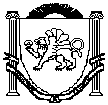 Республика Крым Белогорский район Зыбинское сельское поселение___-я сессия Зыбинского сельского совета 1-го созываРЕШЕНИЕ ПРОЕКТ__   2018 г.	с.  Зыбины	№ ____О бюджете муниципальногообразования Зыбинское сельскоепоселение  Белогорского района Республики Крым на 2019 год и на плановый период 2020 и 2021 годовВ соответствии с Бюджетным кодексом Российской Федерации, Федеральным законом от 06.10.2003 № 131-ФЗ «Об общих принципах организации местного самоуправления в Российской Федерации», Законом Республики Крым от _______2018 №___-ЗРК/2018 «О бюджете Республики Крым на 2019 год и на плановый период 2020 и 2021 годов», Положением о бюджетном процессе в муниципальном образовании Зыбинское сельское поселение Белогорский район Республики Крым, утвержденного решением 48-й сессией 1-го созыва Зыбинского сельского  совета  Белогорского района Республики Крым  от 10 ноября 2017 года №300, Уставом муниципального образования Зыбинское сельское поселение Белогорского района Республики Крым, утвержденного решением 4 - й сессии Зыбинское сельского совета Белогорского района Республики Крым 1-го созыва от 06.11.2014 №14,Зыбинский сельский совет РЕШИЛ:1. Утвердить основные характеристики бюджета муниципального образования Зыбинское сельское поселение Белогорского района Республики Крым  (далее-бюджет сельского поселения) на 2019 год: 1.1. общий объем доходов в сумме  3 163348,00 рублей, в том числе налоговые и неналоговые доходы в сумме  1 031 400,00  рублей, безвозмездные поступления в сумме2 131 948,00 рублей; 1.2. общий объем расходов в сумме  3 163 348,00 рублей; 1.3. дефицит бюджета сельского поселения в сумме 0,00 рублей;1.4. верхний предел муниципального внутреннего долга  муниципального образования Зыбинское  сельское поселение   Белогорского  района Республики Крым  на 01 января 2020 года в сумме 0,00 рублей, в том числе верхний предел долга по муниципальным гарантиям в сумме 0,00  рублей.2. Утвердить основные характеристики бюджета муниципального образования Зыбинское сельское поселение Белогорского района Республики Крым на плановый период 2020 год и 2021 год:2.1. общий объем доходов на 2020 год в сумме 11 821 759,30 рублей, в том числе налоговые и неналоговые доходы в сумме 1 083 500,00 рублей, безвозмездные поступления в сумме10 738 259,30 рублей, и на 2021 год в сумме  12 182 105,60 рублей, в том числе налоговые и неналоговые доходы в сумме 1 166 700,00 рублей, безвозмездные поступления в сумме 11 015 405,60 рублей; 2.2. общий объем расходов на 2020 год в сумме  11 821 759,30 рублей, в том числе объем условно утвержденных расходов  в сумме 87589,28 рублей, и на 2021 год в сумме  12 182 105,60 рублей, в том числе объем условно утвержденных расходов  в сумме 179 297,60 рублей2.3. дефицит бюджета сельского поселения на 2020 год в сумме 0,00 рублей и на 2021 год в сумме 0,00 рублей;2.4. верхний предел муниципального внутреннего долга  муниципального образования Зыбинское  сельское поселение   Белогорского  района Республики Крым  на 01 января 2021 года в сумме 0,00 рублей, в том числе верхний предел долга по муниципальным гарантиям в сумме 0,00  рублей;2.5. верхний предел муниципального внутреннего долга  муниципального образования Зыбинское  сельское поселение   Белогорского  района Республики Крым  на 01 января 2022 года в сумме 0,00 рублей, в том числе верхний предел долга по муниципальным гарантиям в сумме 0,00  рублей.	3. Утвердить объём поступлений доходов в бюджет муниципального образования Зыбинское сельское поселение Белогорского района Республики Крым по кодам видов (подвидов) доходов:1) на 2019 год согласно приложению 1 к настоящему решению;2) на плановый период 2020 и 2021 годов согласноприложению 1а к настоящему решению.	4. Утвердить нормативы распределения доходов в бюджет муниципального образования Зыбинское сельское поселение Белогорского района Республики Крым на 2019 год и на плановый период 2020 и 2021 годов согласно приложению 2 к настоящему решению.5. Установить, что при зачислении в бюджет муниципального образования Зыбинское сельское поселение Белогорского района Республики Крым на 2019 год и на плановый период 2020 и 2021 годов безвозмездных поступлений в виде добровольных взносов (пожертвований) юридических и физических лиц для казенного учреждения, являющегося главным распорядителем средств бюджета сельского поселения, на сумму указанных поступлений увеличиваются бюджетные ассигнования соответствующему главному распорядителю средств бюджета сельского поселения для осуществления расходов, соответствующих целей.Безвозмездные поступления от физических и юридических лиц, в том числе добровольные пожертвования, неиспользованные муниципальными учреждениями сельского поселения  и оставшиеся на 1 января 2019 года, при наличии потребности могут быть использованы муниципальными учреждениями сельского поселения  в текущем финансовом году на те же цели.	6. Утвердить перечень и коды главных администраторов доходов бюджета муниципального образования Зыбинское сельское поселение Белогорского района Республики Крым, закрепляемые за ними виды (подвиды) доходов бюджета муниципального образования Зыбинское сельское поселение Белогорского района Республики Крым 2019 год и  плановый период 2020 и 2021 годов согласно приложению 3 к настоящему решению.	7. Утвердить перечень главных администраторов источников финансирования дефицита бюджета муниципального образованияЗыбинское сельское поселение  Белогорского района Республики Крым на 2019 год и на плановый период 2020 и 2021 годов согласно приложению 4 к настоящему решению.8. Утвердить объём межбюджетных трансфертов, получаемых бюджетом муниципального образования Зыбинское сельское поселение Белогорского района Республики Крым из других бюджетов бюджетной системы Российской Федерации:1) на 2019 год в сумме 2 131 948,00 рублей согласно приложению 5 к настоящему решению;2) на 2020 год в сумме 11 821 759,30 рублей и 2021 год в сумме11 015 405,60рублейсогласно приложению 5а к настоящему решению.9.Утвердить объём иных межбюджетных трансфертов, предоставляемых из бюджета муниципального образования Зыбинское сельское поселение Белогорского района Республики Крым другим бюджетам бюджетной системы Российской Федерации:1) на 2019 год в сумме 116 534,00 рублей согласно приложению 6 к настоящему решению;2) на 2020 год в сумме 116 534,00 рублей  и 2021 год в сумме 116 534,00 рублей согласноприложению  6а к настоящему решению.	10. Утвердить распределение расходов бюджета муниципального образования Зыбинское сельское поселение Белогорского района Республики Крым по разделам, подразделам, целевым статьям, группам видов расходов классификации расходов бюджетов:1) на 2019 год согласно приложению 7 к настоящему решению; 2) на плановый период 2020 и 2021 годов согласноприложению 7а к настоящему решению.	11. Утвердить распределение расходов бюджета муниципального образования Зыбинское сельское поселение Белогорского района по  целевым  статьям, группам видов расходов, разделам, подразделам классификации расходов бюджетов:1) на 2019 год согласно приложению 8 к настоящему решению;2) на плановый период 2020 и 2021 годов согласноприложению 8а к настоящему решению.12. Утвердить ведомственную структуру расходов бюджета муниципального образования Зыбинское сельское поселение Белогорского района Республики Крым:1) на 2019 год согласно приложению 9 к настоящему решению; 2) на плановый период 2020 и 2021 годов согласноприложению 9а к настоящему решению.13. Утвердить источники финансирования дефицита бюджета муниципального образования Зыбинское сельское поселение Белогорского района Республики Крым:1) на 2019 год согласно приложению 10 к настоящему решению; 2) на плановый период 2020 и 2021 годов согласноприложению 10а к настоящему решению.14. Утвердить в составе расходов бюджета муниципального образования Зыбинское сельское поселение Белогорского района Республики Крым резервный фонд администрации Зыбинского сельского поселения Белогорского района Республики Крым на 2019 год в сумме 1 000,00  рублей, на 2020 год в сумме 1 000,00 рублей, на 2021 год в сумме 1 000,00 рублей.15.Утвердить в составе расходов бюджета муниципального образования Зыбинское сельское поселение Белогорского района Республики Крым на 2019 год и на плановый период 2020 и 2021 годов общий объём условно утверждаемых расходов:	- на первый год планового периода в объеме 2,5 процента общего объема расходов бюджета (без учета расходов бюджета, предусмотренных за счет межбюджетных трансфертов из других бюджетов бюджетной системы Российской Федерации, имеющих целевое назначение);	- на второй год планового периода в объеме 5 процентов общего объема расходов бюджета (без учета расходов бюджета, предусмотренных за счет межбюджетных трансфертов из других бюджетов бюджетной системы Российской Федерации, имеющих целевое назначение).16.Установить, что привлечение муниципальных заимствований в бюджет  муниципального образования Зыбинское сельское поселение Белогорского района Республики Крым в 2019 году и плановом периоде 2020 и 2021 годов не планируется.17. Предоставление муниципальных гарантий за счет средств бюджета муниципального образования Зыбинское сельское поселение Белогорского района Республики Крым на 2019 год и плановой период 2020 и 2021 годов не предусмотрено. 18.Установить, что руководители органов местного самоуправления и муниципальных учреждений муниципального образования Зыбинское сельское поселение Белогорского района Республики Крым не вправе принимать в 2019 году и плановом периоде 2020 и 2021 годов решения, приводящие к увеличению штатной численности работников органов местного самоуправления и учреждений муниципального образования, за исключением случав принятия решений о наделении органов местного самоуправления муниципального образования Зыбинское сельское поселение Белогорского района Республики Крым дополнительными полномочиями, требующими увеличение штатной численности.Установить, что бюджетные ассигнования, предусмотренные на оплату труда работников бюджетной сферы на 2019 год и на плановый период 2020 и 2021 годов, обеспечивают системы оплаты труда работников органов местного самоуправления и муниципальных учреждений по отраслевому принципу в соответствии с нормативными правовыми актами Республики Крым и муниципального образования  Зыбинское сельское поселение Белогорского района Республики Крым.19. Установить, что получатель средств бюджета сельского поселения при заключении муниципальных контрактов (гражданско-правовых договоров) на поставку товаров, выполнение работ, оказание услуг вправе предусматривать авансовые платежи в размерах, определенных администрацией сельского поселения.20. Установить, что остатки средств бюджета муниципального образования Зыбинское сельское поселение Белогорского района Республики Крым на начало текущего финансового года:в объеме не превышающем остаток средств на счете по учету средств бюджета муниципального образования Зыбинское сельское поселение Белогорского района Республики Крым могут направляться на покрытие временных кассовых разрывов и на увеличение бюджетных ассигнований на оплату заключенных от имени  муниципального образования Зыбинское сельское поселение Белогорского района Республики Крым  муниципальных контрактов на поставку товаров, выполнение работ, оказание услуг, подлежавших  в соответствии с условиями этих муниципальных контрактов оплате в отчетном финансовом году. 21. Настоящее решение вступает в силу с 1 января 2019 года.22.  Контроль за исполнением настоящего решения возложить на постоянную комиссию по бюджету, финансам, экономической и инвестиционной политике, налогам Администрации Зыбинского сельского поселения Белогорского района Республики Крым.23. Обнародовать настоящее решение на «Портале Правительства Республики Крым» на странице Белогорского  муниципального района (belogorskiy.rk.gov.ru) в информационной сети «Интернет» в разделе «Муниципальные образования района», подраздел «Зыбинское сельское поселение», на сайте Зыбинского сельского поселения (http://Зыбины.рф) и на информационном стенде административного здания Зыбинского сельского совета Белогорского района Республики Крым.Председатель Зыбинского  сельского совета –глава администрации Зыбинскогосельского поселения  						Т.А.КнижникСогласованоНачальник МКУ «Финансовое управление администрации Белогорского района  Республики Крым»И.М.ЗанегинаНормативы распределения доходов в бюджет муниципального образования Зыбинское сельское поселение Белогорского района Республики Крым  на 2019 год и  на плановый период 2020-2021 годов»(в процентах)Приложение 3к решению Зыбинского сельского советаБелогорского района Республики Крымот _______ 2018 № __« О бюджете Зыбинского сельского поселения Белогорского района Республики Крым на 2019 год и плановый период 2020 и 2021годов»Перечень и кодыглавных администраторов доходов бюджета  муниципального образования Зыбинскоесельское поселение Белогорского района Республики Крым,закрепляемыеза ними виды (подвиды) доходов бюджета муниципального образования Зыбинское сельское поселениеБелогорского района Республики Крымна 2019год и плановый период 2020 и 2021 годовПеречень главных администраторов источников финансирования дефицита бюджета муниципального образования Зыбинское  сельское поселениеБелогорского района Республики Крым   на 2019 год и на плановый период 2020 и 2021 годовПриложение 1Приложение 1Приложение 1Приложение 1к решению Зыбинского сельского совета к решению Зыбинского сельского совета к решению Зыбинского сельского совета к решению Зыбинского сельского совета Белогорского района Республики КрымБелогорского района Республики КрымБелогорского района Республики КрымБелогорского района Республики Крымот________2018 №_____от________2018 №_____от________2018 №_____от________2018 №_____«О бюджете муниципального образования Зыбинское  сельское поселение«О бюджете муниципального образования Зыбинское  сельское поселение«О бюджете муниципального образования Зыбинское  сельское поселение«О бюджете муниципального образования Зыбинское  сельское поселениеБелогорского района Республики Крым на 2019 год и плановый период 2020 и 2021 годов»Белогорского района Республики Крым на 2019 год и плановый период 2020 и 2021 годов»Белогорского района Республики Крым на 2019 год и плановый период 2020 и 2021 годов»Белогорского района Республики Крым на 2019 год и плановый период 2020 и 2021 годов»Объем поступлений доходов в бюджет муниципального образования Зыбинское сельское поселениеБелогорского  района Республики Крым по кодам видов (подвидов) доходов на 2019 годОбъем поступлений доходов в бюджет муниципального образования Зыбинское сельское поселениеБелогорского  района Республики Крым по кодам видов (подвидов) доходов на 2019 годОбъем поступлений доходов в бюджет муниципального образования Зыбинское сельское поселениеБелогорского  района Республики Крым по кодам видов (подвидов) доходов на 2019 годОбъем поступлений доходов в бюджет муниципального образования Зыбинское сельское поселениеБелогорского  района Республики Крым по кодам видов (подвидов) доходов на 2019 годОбъем поступлений доходов в бюджет муниципального образования Зыбинское сельское поселениеБелогорского  района Республики Крым по кодам видов (подвидов) доходов на 2019 год(рублей)(рублей)(рублей)Код по бюджетной классификацииНаименование доходаНаименование доходаНаименование доходаСуммаСуммаСуммаКод по бюджетной классификацииНаименование доходаНаименование доходаНаименование доходаСуммаСуммаСумма1222333 1 00 00000 00 0000 000НАЛОГОВЫЕ И НЕНАЛОГОВЫЕ ДОХОДЫНАЛОГОВЫЕ И НЕНАЛОГОВЫЕ ДОХОДЫНАЛОГОВЫЕ И НЕНАЛОГОВЫЕ ДОХОДЫ1 031 400,001 031 400,001 031 400,00 1 01 00000 00 0000 000НАЛОГИ НА ПРИБЫЛЬ, ДОХОДЫНАЛОГИ НА ПРИБЫЛЬ, ДОХОДЫНАЛОГИ НА ПРИБЫЛЬ, ДОХОДЫ495 300,00495 300,00495 300,0001 02000 01 0000 000Налог на доходы физических лицНалог на доходы физических лицНалог на доходы физических лиц495 300,00495 300,00495 300,00 1 01 02010 01 1000 110Налог на доходы физических лиц с доходов, источником которых является налоговый агент, за исключением доходов, в отношении которых исчисление и уплата налога осуществляются в соответствии со статьями 227, 227.1 и 228 Налогового кодекса Российской ФедерацииНалог на доходы физических лиц с доходов, источником которых является налоговый агент, за исключением доходов, в отношении которых исчисление и уплата налога осуществляются в соответствии со статьями 227, 227.1 и 228 Налогового кодекса Российской ФедерацииНалог на доходы физических лиц с доходов, источником которых является налоговый агент, за исключением доходов, в отношении которых исчисление и уплата налога осуществляются в соответствии со статьями 227, 227.1 и 228 Налогового кодекса Российской Федерации489 907,00489 907,00489 907,00 1 01 02020 01 1000 110Налог на доходы физических лиц с доходов, полученных от осуществления деятельности физическими лицами, зарегистрированными в качестве индивидуальных предпринимателей, нотариусов, занимающихся частной практикой, адвокатов, учредивших адвокатские кабинеты, и других лиц, занимающихся частной практикой в соответствии со статьей 227 Налогового кодекса Российской ФедерацииНалог на доходы физических лиц с доходов, полученных от осуществления деятельности физическими лицами, зарегистрированными в качестве индивидуальных предпринимателей, нотариусов, занимающихся частной практикой, адвокатов, учредивших адвокатские кабинеты, и других лиц, занимающихся частной практикой в соответствии со статьей 227 Налогового кодекса Российской ФедерацииНалог на доходы физических лиц с доходов, полученных от осуществления деятельности физическими лицами, зарегистрированными в качестве индивидуальных предпринимателей, нотариусов, занимающихся частной практикой, адвокатов, учредивших адвокатские кабинеты, и других лиц, занимающихся частной практикой в соответствии со статьей 227 Налогового кодекса Российской Федерации490,00490,00490,00 1 01 02030 01 1000 110Налог на доходы физических лиц с доходов, полученных физическими лицами в соответствии со статьей 228 Налогового кодекса Российской ФедерацииНалог на доходы физических лиц с доходов, полученных физическими лицами в соответствии со статьей 228 Налогового кодекса Российской ФедерацииНалог на доходы физических лиц с доходов, полученных физическими лицами в соответствии со статьей 228 Налогового кодекса Российской Федерации4 903,004 903,004 903,00 1 05 00000 00 0000 000НАЛОГИ НА СОВОКУПНЫЙ ДОХОДНАЛОГИ НА СОВОКУПНЫЙ ДОХОДНАЛОГИ НА СОВОКУПНЫЙ ДОХОД14 100,0014 100,0014 100,00 1 05 03000 01 0000 110Единый сельскохозяйственный налогЕдиный сельскохозяйственный налогЕдиный сельскохозяйственный налог14 100,0014 100,0014 100,00 1 05 03010 01 0000 110Единый сельскохозяйственный налогЕдиный сельскохозяйственный налогЕдиный сельскохозяйственный налог14 100,0014 100,0014 100,00 1 06 00000 00 0000 000НАЛОГИ НА ИМУЩЕСТВОНАЛОГИ НА ИМУЩЕСТВОНАЛОГИ НА ИМУЩЕСТВО243 900,00243 900,00243 900,00 1 06 06000 00 0000 110Земельный налогЗемельный налогЗемельный налог243 900,00243 900,00243 900,001 06 06030 00 0000 110Земельный налог с организацийЗемельный налог с организацийЗемельный налог с организаций3 900,003 900,003 900,00 1 06 06033 10 0000 110Земельный налог с организаций, обладающих земельным участком, расположенным в границах сельских поселенийЗемельный налог с организаций, обладающих земельным участком, расположенным в границах сельских поселенийЗемельный налог с организаций, обладающих земельным участком, расположенным в границах сельских поселений3 900,003 900,003 900,00 1 06 06040 00 0000 110Земельный налог с физических лицЗемельный налог с физических лицЗемельный налог с физических лиц240 000,00240 000,00240 000,00 1 06 06043 10 0000 110Земельный налог с физических лиц, обладающих земельным участком, расположенным в границах сельских поселенийЗемельный налог с физических лиц, обладающих земельным участком, расположенным в границах сельских поселенийЗемельный налог с физических лиц, обладающих земельным участком, расположенным в границах сельских поселений240 000,00240 000,00240 000,00 1 11 00000 00 0000 000ДОХОДЫ ОТ ИСПОЛЬЗОВАНИЯ ИМУЩЕСТВА, НАХОДЯЩЕГОСЯ В ГОСУДАРСТВЕННОЙ И МУНИЦИПАЛЬНОЙ СОБСТВЕННОСТИДОХОДЫ ОТ ИСПОЛЬЗОВАНИЯ ИМУЩЕСТВА, НАХОДЯЩЕГОСЯ В ГОСУДАРСТВЕННОЙ И МУНИЦИПАЛЬНОЙ СОБСТВЕННОСТИДОХОДЫ ОТ ИСПОЛЬЗОВАНИЯ ИМУЩЕСТВА, НАХОДЯЩЕГОСЯ В ГОСУДАРСТВЕННОЙ И МУНИЦИПАЛЬНОЙ СОБСТВЕННОСТИ278 100,00278 100,00278 100,00 1 11 05000 00 0000 120Доходы, получаемые в виде арендной либо иной платы за передачу в возмездное пользование государственного и муниципального имущества (за исключением имущества бюджетных и автономных учреждений, а также имущества государственных и муниципальных унитарных предприятий, в том числе казенных)Доходы, получаемые в виде арендной либо иной платы за передачу в возмездное пользование государственного и муниципального имущества (за исключением имущества бюджетных и автономных учреждений, а также имущества государственных и муниципальных унитарных предприятий, в том числе казенных)Доходы, получаемые в виде арендной либо иной платы за передачу в возмездное пользование государственного и муниципального имущества (за исключением имущества бюджетных и автономных учреждений, а также имущества государственных и муниципальных унитарных предприятий, в том числе казенных)278 100,00278 100,00278 100,00 1 11 05025 10 0000 120Доходы, получаемые в виде арендной платы, а также средства от продажи права на заключение договоров аренды за земли, находящиеся в собственности сельских поселений (за исключением земельных участков муниципальных бюджетных и автономных учреждений)Доходы, получаемые в виде арендной платы, а также средства от продажи права на заключение договоров аренды за земли, находящиеся в собственности сельских поселений (за исключением земельных участков муниципальных бюджетных и автономных учреждений)Доходы, получаемые в виде арендной платы, а также средства от продажи права на заключение договоров аренды за земли, находящиеся в собственности сельских поселений (за исключением земельных участков муниципальных бюджетных и автономных учреждений)208 700,00208 700,00208 700,001 11 05035 10 0000 120Доходы от сдачи имущества, находящиеся в оперативном управлении органов  сельских поселений и созданных ими  учреждений (за исключением имущества  муниципальных бюджетных и автономных учреждений)Доходы от сдачи имущества, находящиеся в оперативном управлении органов  сельских поселений и созданных ими  учреждений (за исключением имущества  муниципальных бюджетных и автономных учреждений)Доходы от сдачи имущества, находящиеся в оперативном управлении органов  сельских поселений и созданных ими  учреждений (за исключением имущества  муниципальных бюджетных и автономных учреждений)69 400,0069 400,0069 400,00 2 00 00000 00 0000 000БЕЗВОЗМЕЗДНЫЕ ПОСТУПЛЕНИЯБЕЗВОЗМЕЗДНЫЕ ПОСТУПЛЕНИЯБЕЗВОЗМЕЗДНЫЕ ПОСТУПЛЕНИЯ2 131 948,002 131 948,002 131 948,00 2 02 00000 00 0000 000БЕЗВОЗМЕЗДНЫЕ ПОСТУПЛЕНИЯ ОТ ДРУГИХ БЮДЖЕТОВ БЮДЖЕТНОЙ СИСТЕМЫ РОССИЙСКОЙ ФЕДЕРАЦИИБЕЗВОЗМЕЗДНЫЕ ПОСТУПЛЕНИЯ ОТ ДРУГИХ БЮДЖЕТОВ БЮДЖЕТНОЙ СИСТЕМЫ РОССИЙСКОЙ ФЕДЕРАЦИИБЕЗВОЗМЕЗДНЫЕ ПОСТУПЛЕНИЯ ОТ ДРУГИХ БЮДЖЕТОВ БЮДЖЕТНОЙ СИСТЕМЫ РОССИЙСКОЙ ФЕДЕРАЦИИ2 131 948,002 131 948,002 131 948,00 2 02 10000 00 0000 150Дотации бюджетам бюджетной системы Российской ФедерацииДотации бюджетам бюджетной системы Российской ФедерацииДотации бюджетам бюджетной системы Российской Федерации2 035 794,002 035 794,002 035 794,00 2 02 15001 00 0000 150Дотации на выравнивание бюджетной обеспеченностиДотации на выравнивание бюджетной обеспеченностиДотации на выравнивание бюджетной обеспеченности2 035 794,002 035 794,002 035 794,00 2 02 15001 10 0000 150Дотации бюджетам сельских поселений на выравнивание бюджетной обеспеченностиДотации бюджетам сельских поселений на выравнивание бюджетной обеспеченностиДотации бюджетам сельских поселений на выравнивание бюджетной обеспеченности2 035 794,002 035 794,002 035 794,00 2 02 30000 00 0000 150Субвенции бюджетам бюджетной системы Российской ФедерацииСубвенции бюджетам бюджетной системы Российской ФедерацииСубвенции бюджетам бюджетной системы Российской Федерации96 154,0096 154,0096 154,00 2 02 30024 10 0000 150Субвенции бюджетам сельских поселений на выполнение передаваемых полномочий субъектов Российской ФедерацииСубвенции бюджетам сельских поселений на выполнение передаваемых полномочий субъектов Российской ФедерацииСубвенции бюджетам сельских поселений на выполнение передаваемых полномочий субъектов Российской Федерации740,00740,00740,002 02 30024 10 1000 150Субвенции бюджетам сельских поселений на выполнение передаваемых полномочий субъектов Российской Федерации( в рамках непрограммных расходов органов Республики Крым (полномочия в сфере административной ответственности)Субвенции бюджетам сельских поселений на выполнение передаваемых полномочий субъектов Российской Федерации( в рамках непрограммных расходов органов Республики Крым (полномочия в сфере административной ответственности)Субвенции бюджетам сельских поселений на выполнение передаваемых полномочий субъектов Российской Федерации( в рамках непрограммных расходов органов Республики Крым (полномочия в сфере административной ответственности)740,00740,00740,00 2 02 35118 10 0000 150Субвенции бюджетам сельских поселений на осуществление первичного воинского учета на территориях, где отсутствуют военные комиссариатыСубвенции бюджетам сельских поселений на осуществление первичного воинского учета на территориях, где отсутствуют военные комиссариатыСубвенции бюджетам сельских поселений на осуществление первичного воинского учета на территориях, где отсутствуют военные комиссариаты95 414,0095 414,0095 414,00Всего доходовВсего доходовВсего доходов3 163 348,003 163 348,003 163 348,00Приложение  1а Приложение  1а Приложение  1а Приложение  1а к решению Зыбинского сельского совета к решению Зыбинского сельского совета к решению Зыбинского сельского совета к решению Зыбинского сельского совета Белогорского района Республики КрымБелогорского района Республики КрымБелогорского района Республики КрымБелогорского района Республики Крымот________2018  №_____от________2018  №_____от________2018  №_____от________2018  №_____«О бюджете муниципального образования Зыбинское  сельское поселение«О бюджете муниципального образования Зыбинское  сельское поселение«О бюджете муниципального образования Зыбинское  сельское поселение«О бюджете муниципального образования Зыбинское  сельское поселениеБелогорского района Республики Крым на 2019 год и плановый период 2020 и 2021 годов»Белогорского района Республики Крым на 2019 год и плановый период 2020 и 2021 годов»Белогорского района Республики Крым на 2019 год и плановый период 2020 и 2021 годов»Белогорского района Республики Крым на 2019 год и плановый период 2020 и 2021 годов»Объем поступлений доходов в бюджет муниципального образования Зыбинское сельское поселение
Белогорского  района Республики Крым по кодам видов (подвидов) доходов  на плановый период 2020 и 2021 годовОбъем поступлений доходов в бюджет муниципального образования Зыбинское сельское поселение
Белогорского  района Республики Крым по кодам видов (подвидов) доходов  на плановый период 2020 и 2021 годовОбъем поступлений доходов в бюджет муниципального образования Зыбинское сельское поселение
Белогорского  района Республики Крым по кодам видов (подвидов) доходов  на плановый период 2020 и 2021 годовОбъем поступлений доходов в бюджет муниципального образования Зыбинское сельское поселение
Белогорского  района Республики Крым по кодам видов (подвидов) доходов  на плановый период 2020 и 2021 годовОбъем поступлений доходов в бюджет муниципального образования Зыбинское сельское поселение
Белогорского  района Республики Крым по кодам видов (подвидов) доходов  на плановый период 2020 и 2021 годовОбъем поступлений доходов в бюджет муниципального образования Зыбинское сельское поселение
Белогорского  района Республики Крым по кодам видов (подвидов) доходов  на плановый период 2020 и 2021 годовОбъем поступлений доходов в бюджет муниципального образования Зыбинское сельское поселение
Белогорского  района Республики Крым по кодам видов (подвидов) доходов  на плановый период 2020 и 2021 годов(рублей)Код по бюджетной классификацииНаименование дохода Наименование дохода Наименование дохода 2020 год, сумма2020 год, сумма2021 год, суммаКод по бюджетной классификацииНаименование дохода Наименование дохода Наименование дохода 2020 год, сумма2020 год, сумма2021 год, сумма1222334 1 00 00000 00 0000 000НАЛОГОВЫЕ И НЕНАЛОГОВЫЕ ДОХОДЫНАЛОГОВЫЕ И НЕНАЛОГОВЫЕ ДОХОДЫНАЛОГОВЫЕ И НЕНАЛОГОВЫЕ ДОХОДЫ1 083 500,001 083 500,001 166 700,00 1 01 00000 00 0000 000НАЛОГИ НА ПРИБЫЛЬ, ДОХОДЫНАЛОГИ НА ПРИБЫЛЬ, ДОХОДЫНАЛОГИ НА ПРИБЫЛЬ, ДОХОДЫ526 500,00526 500,00587 500,00 1 01 02000 01 0000 000Налог на доходы физических лицНалог на доходы физических лицНалог на доходы физических лиц526 500,00526 500,00587 500,00 1 01 02010 01 1000 110Налог на доходы физических лиц с доходов, источником которых является налоговый агент, за исключением доходов, в отношении которых исчисление и уплата налога осуществляются в соответствии со статьями 227, 227.1 и 228 Налогового кодекса Российской ФедерацииНалог на доходы физических лиц с доходов, источником которых является налоговый агент, за исключением доходов, в отношении которых исчисление и уплата налога осуществляются в соответствии со статьями 227, 227.1 и 228 Налогового кодекса Российской ФедерацииНалог на доходы физических лиц с доходов, источником которых является налоговый агент, за исключением доходов, в отношении которых исчисление и уплата налога осуществляются в соответствии со статьями 227, 227.1 и 228 Налогового кодекса Российской Федерации520 767,00520 767,00581 103,00 1 01 02020 01 1000 110Налог на доходы физических лиц с доходов, полученных от осуществления деятельности физическими лицами, зарегистрированными в качестве индивидуальных предпринимателей, нотариусов, занимающихся частной практикой, адвокатов, учредивших адвокатские кабинеты, и других лиц, занимающихся частной практикой в соответствии со статьей 227 Налогового кодекса Российской ФедерацииНалог на доходы физических лиц с доходов, полученных от осуществления деятельности физическими лицами, зарегистрированными в качестве индивидуальных предпринимателей, нотариусов, занимающихся частной практикой, адвокатов, учредивших адвокатские кабинеты, и других лиц, занимающихся частной практикой в соответствии со статьей 227 Налогового кодекса Российской ФедерацииНалог на доходы физических лиц с доходов, полученных от осуществления деятельности физическими лицами, зарегистрированными в качестве индивидуальных предпринимателей, нотариусов, занимающихся частной практикой, адвокатов, учредивших адвокатские кабинеты, и других лиц, занимающихся частной практикой в соответствии со статьей 227 Налогового кодекса Российской Федерации521,00521,00581,00 1 01 02030 01 1000 110Налог на доходы физических лиц с доходов, полученных физическими лицами в соответствии со статьей 228 Налогового кодекса Российской ФедерацииНалог на доходы физических лиц с доходов, полученных физическими лицами в соответствии со статьей 228 Налогового кодекса Российской ФедерацииНалог на доходы физических лиц с доходов, полученных физическими лицами в соответствии со статьей 228 Налогового кодекса Российской Федерации5 212,005 212,005 816,00 1 05 00000 00 0000 000НАЛОГИ НА СОВОКУПНЫЙ ДОХОДНАЛОГИ НА СОВОКУПНЫЙ ДОХОДНАЛОГИ НА СОВОКУПНЫЙ ДОХОД14 300,0014 300,0014 700,00 1 05 03000 01 0000 110Единый сельскохозяйственный налогЕдиный сельскохозяйственный налогЕдиный сельскохозяйственный налог14 300,0014 300,0014 700,00 1 05 03010 01 0000 110Единый сельскохозяйственный налогЕдиный сельскохозяйственный налогЕдиный сельскохозяйственный налог 1 06 00000 00 0000 000НАЛОГИ НА ИМУЩЕСТВОНАЛОГИ НА ИМУЩЕСТВОНАЛОГИ НА ИМУЩЕСТВО253 600,00253 600,00263 800,00 1 06 06000 00 0000 110Земельный налогЗемельный налогЗемельный налог253 600,00253 600,00263 800,00 1 06 06030 00 0000 110Земельный налог с организацийЗемельный налог с организацийЗемельный налог с организаций3 900,003 900,003 900,00 1 06 06033 10 0000 110Земельный налог с организаций, обладающих земельным участком, расположенным в границах сельских поселенийЗемельный налог с организаций, обладающих земельным участком, расположенным в границах сельских поселенийЗемельный налог с организаций, обладающих земельным участком, расположенным в границах сельских поселений3 900,003 900,003 900,00 1 06 06040 00 0000 110Земельный налог с физических лицЗемельный налог с физических лицЗемельный налог с физических лиц249 700,00249 700,00259 900,00 1 06 06043 10 0000 110Земельный налог с физических лиц, обладающих земельным участком, расположенным в границах сельских поселенийЗемельный налог с физических лиц, обладающих земельным участком, расположенным в границах сельских поселенийЗемельный налог с физических лиц, обладающих земельным участком, расположенным в границах сельских поселений249 700,00249 700,00259 900,00 1 11 00000 00 0000 000ДОХОДЫ ОТ ИСПОЛЬЗОВАНИЯ ИМУЩЕСТВА, НАХОДЯЩЕГОСЯ В ГОСУДАРСТВЕННОЙ И МУНИЦИПАЛЬНОЙ СОБСТВЕННОСТИДОХОДЫ ОТ ИСПОЛЬЗОВАНИЯ ИМУЩЕСТВА, НАХОДЯЩЕГОСЯ В ГОСУДАРСТВЕННОЙ И МУНИЦИПАЛЬНОЙ СОБСТВЕННОСТИДОХОДЫ ОТ ИСПОЛЬЗОВАНИЯ ИМУЩЕСТВА, НАХОДЯЩЕГОСЯ В ГОСУДАРСТВЕННОЙ И МУНИЦИПАЛЬНОЙ СОБСТВЕННОСТИ289 100,00289 100,00300 700,00 1 11 05000 00 0000 120Доходы, получаемые в виде арендной либо иной платы за передачу в возмездное пользование государственного и муниципального имущества (за исключением имущества бюджетных и автономных учреждений, а также имущества государственных и муниципальных унитарных предприятий, в том числе казенных)Доходы, получаемые в виде арендной либо иной платы за передачу в возмездное пользование государственного и муниципального имущества (за исключением имущества бюджетных и автономных учреждений, а также имущества государственных и муниципальных унитарных предприятий, в том числе казенных)Доходы, получаемые в виде арендной либо иной платы за передачу в возмездное пользование государственного и муниципального имущества (за исключением имущества бюджетных и автономных учреждений, а также имущества государственных и муниципальных унитарных предприятий, в том числе казенных)289 100,00289 100,00300 700,00 1 11 05025 10 0000 120Доходы, получаемые в виде арендной платы, а также средства от продажи права на заключение договоров аренды за земли, находящиеся в собственности сельских поселений (за исключением земельных участков муниципальных бюджетных и автономных учреждений)Доходы, получаемые в виде арендной платы, а также средства от продажи права на заключение договоров аренды за земли, находящиеся в собственности сельских поселений (за исключением земельных участков муниципальных бюджетных и автономных учреждений)Доходы, получаемые в виде арендной платы, а также средства от продажи права на заключение договоров аренды за земли, находящиеся в собственности сельских поселений (за исключением земельных участков муниципальных бюджетных и автономных учреждений)217 000,00217 000,00225 700,001 1 11 05035 10 0000 120Доходы от сдачи имущества, находящиеся в оперативном управлении органов  сельских поселений и созданных ими  учреждений (за исключением имущества  муниципальных бюджетных и автономных учреждений)Доходы от сдачи имущества, находящиеся в оперативном управлении органов  сельских поселений и созданных ими  учреждений (за исключением имущества  муниципальных бюджетных и автономных учреждений)Доходы от сдачи имущества, находящиеся в оперативном управлении органов  сельских поселений и созданных ими  учреждений (за исключением имущества  муниципальных бюджетных и автономных учреждений)72 100,0072 100,0075 000,00 2 00 00000 00 0000 000БЕЗВОЗМЕЗДНЫЕ ПОСТУПЛЕНИЯБЕЗВОЗМЕЗДНЫЕ ПОСТУПЛЕНИЯБЕЗВОЗМЕЗДНЫЕ ПОСТУПЛЕНИЯ10 738 259,3010 738 259,3011 015 405,60 2 02 00000 00 0000 000БЕЗВОЗМЕЗДНЫЕ ПОСТУПЛЕНИЯ ОТ ДРУГИХ БЮДЖЕТОВ БЮДЖЕТНОЙ СИСТЕМЫ РОССИЙСКОЙ ФЕДЕРАЦИИБЕЗВОЗМЕЗДНЫЕ ПОСТУПЛЕНИЯ ОТ ДРУГИХ БЮДЖЕТОВ БЮДЖЕТНОЙ СИСТЕМЫ РОССИЙСКОЙ ФЕДЕРАЦИИБЕЗВОЗМЕЗДНЫЕ ПОСТУПЛЕНИЯ ОТ ДРУГИХ БЮДЖЕТОВ БЮДЖЕТНОЙ СИСТЕМЫ РОССИЙСКОЙ ФЕДЕРАЦИИ10 738 259,3010 738 259,3011 015 405,60 2 02 10000 00 0000 150Дотации бюджетам бюджетной системы Российской ФедерацииДотации бюджетам бюджетной системы Российской ФедерацииДотации бюджетам бюджетной системы Российской Федерации2 420 071,002 420 071,002 419 252,00 2 02 15001 00 0000 150Дотации на выравнивание бюджетной обеспеченностиДотации на выравнивание бюджетной обеспеченностиДотации на выравнивание бюджетной обеспеченности2 420 071,002 420 071,002 419 252,00 2 02 15001 10 0000 150Дотации бюджетам сельских поселений на выравнивание бюджетной обеспеченностиДотации бюджетам сельских поселений на выравнивание бюджетной обеспеченностиДотации бюджетам сельских поселений на выравнивание бюджетной обеспеченности2 420 071,002 420 071,002 419 252,00 2 02 30000 00 0000 150Субвенции бюджетам бюджетной системы Российской ФедерацииСубвенции бюджетам бюджетной системы Российской ФедерацииСубвенции бюджетам бюджетной системы Российской Федерации8 318 188,308 318 188,308 596 153,60 2 02 30024 00 0000 150Субвенции местным бюджетам на выполнение передаваемых полномочий субъектов Российской ФедерацииСубвенции местным бюджетам на выполнение передаваемых полномочий субъектов Российской ФедерацииСубвенции местным бюджетам на выполнение передаваемых полномочий субъектов Российской Федерации740,00740,00740,00 2 02 30024 10 1000 150Субвенции бюджетам сельских поселений на выполнение передаваемых полномочий субъектов Российской Федерации (в рамках непрограммных расходов органов Республики Крым (полномочия в сфере административной ответственности)Субвенции бюджетам сельских поселений на выполнение передаваемых полномочий субъектов Российской Федерации (в рамках непрограммных расходов органов Республики Крым (полномочия в сфере административной ответственности)Субвенции бюджетам сельских поселений на выполнение передаваемых полномочий субъектов Российской Федерации (в рамках непрограммных расходов органов Республики Крым (полномочия в сфере административной ответственности)740,00740,00740,00 2 02 35118 00 0000 150Субвенции бюджетам на осуществление первичного воинского учета на территориях, где отсутствуют военные комиссариатыСубвенции бюджетам на осуществление первичного воинского учета на территориях, где отсутствуют военные комиссариатыСубвенции бюджетам на осуществление первичного воинского учета на территориях, где отсутствуют военные комиссариаты95 414,0095 414,0095 414,00 2 02 35118 10 0000 150Субвенции бюджетам сельских поселений на осуществление первичного воинского учета на территориях, где отсутствуют военные комиссариатыСубвенции бюджетам сельских поселений на осуществление первичного воинского учета на территориях, где отсутствуют военные комиссариатыСубвенции бюджетам сельских поселений на осуществление первичного воинского учета на территориях, где отсутствуют военные комиссариаты95 414,0095 414,0095 414,00 2 02 29999 10 0000 150Прочие субсидии бюджетам сельских поселенийПрочие субсидии бюджетам сельских поселенийПрочие субсидии бюджетам сельских поселений8 222 034,308 222 034,308 499 999,60Всего доходовВсего доходовВсего доходов11 821 759,3011 821 759,3012 182 105,60Приложение  № 2к решению   Зыбинского  сельского совета Белогорского района Республики Крымот _______2018 № «О бюджете муниципального образования Зыбинское селсельское поселение Белогорского районаРеспублики Крым на 2019 год и плановый период 2020 и 2021 годов» Коды  бюджетной классификации  Наименование доходаБюджет поселения ДОХОДЫ ОТ ОКАЗАНИЯ ПЛАТНЫХ УСЛУГ (РАБОТ) И КОМПЕНСАЦИИ ЗАТРАТ ГОСУДАРСТВАДОХОДЫ ОТ ОКАЗАНИЯ ПЛАТНЫХ УСЛУГ (РАБОТ) И КОМПЕНСАЦИИ ЗАТРАТ ГОСУДАРСТВАДОХОДЫ ОТ ОКАЗАНИЯ ПЛАТНЫХ УСЛУГ (РАБОТ) И КОМПЕНСАЦИИ ЗАТРАТ ГОСУДАРСТВА00011301995100000130Прочие доходы от оказания платных услуг (работ) получателями средств бюджетов сельских поселений10000011302065100000130Доходы, поступающие в порядке возмещения расходов, понесенных  в связи с эксплуатацией имущества сельских  поселений10000011302995100000130Прочие доходы от компенсации затрат бюджетов  сельских поселений 100ПРОЧИЕ НЕНАЛОГОВЫЕ ДОХОДЫПРОЧИЕ НЕНАЛОГОВЫЕ ДОХОДЫПРОЧИЕ НЕНАЛОГОВЫЕ ДОХОДЫ00011714030100000180Средства самообложения граждан, зачисляемые в бюджеты сельских поселений10000011705050100000180Прочие неналоговые доходы бюджетов сельских поселений10000011701050100000180Невыясненные поступления, зачисляемые в бюджеты сельских поселений100Код бюджетной классификации Российской ФедерацииКод бюджетнойклассификацииКод бюджетной классификации Российской ФедерацииКод бюджетнойклассификацииНаименование  главного администратора и кода поступлений в бюджет  муниципального образования главного администратора доходовдоходов  бюджета муниципального образованияНаименование  главного администратора и кода поступлений в бюджет  муниципального образования 123929Администрация Зыбинского сельского поселения Белогорского района Республики КрымАдминистрация Зыбинского сельского поселения Белогорского района Республики Крым9291 08 04020 01 1000 110Государственная пошлина за совершение нотариальных действий должностными лицами органов местного самоуправления, уполномоченными в соответствии с законодательными актами Российской Федерации на совершение нотариальных действий9291 08 04020 01 4000 110Государственная пошлина за совершение нотариальных действий должностными лицами органов местного самоуправления, уполномоченными в соответствии с законодательными актами Российской Федерации на совершение нотариальных действий9291 11 05025 10 0000 120Доходы, получаемые в виде арендной платы, а также средства от продажи права на заключение договоров аренды за земли, находящиеся в собственности сельских поселений (за исключением земельных участков муниципальных бюджетных и автономных учреждений)9291 11 05035 10 0000 120Доходы от сдачи в аренду имущества, находящегося в оперативном управлении органов управления сельских поселений и созданных ими учреждений (за исключением имущества муниципальных бюджетных и автономных учреждений)9291 13 02995 10 0000 130Прочие доходы от компенсации затрат бюджетов сельских поселений 9291 17 01050 10 0000 180Невыясненные поступления, зачисляемые в бюджеты сельских поселений.9291 17 05050 10 0000 180Прочие неналоговые доходы бюджетов сельских поселений.9292 02 15001 10 0000 150Дотации бюджетам сельских поселений на выравнивание бюджетной обеспеченности9292 02 15002 10 0000 150Дотации бюджетам сельских поселений на поддержку мер по обеспечению сбалансированности бюджетов9292 02 19999 10 0000 150Прочие дотации бюджетам сельских поселений9292 02 29999 10 0000 150Прочие субсидии бюджетам сельских поселений9292 02 35118 10 0000 150Субвенции бюджетам сельских поселений на осуществление первичного воинского учета на территориях, где отсутствуют военные комиссариаты9292 02 30024 10 1000 150Субвенции бюджетам сельских поселений на выполнение передаваемых полномочий субъектов Российской Федерации (в рамках непрограммных расходов органов Республики Крым полномочия в сфере административной ответственности)9292 08 05000 10 0000 150Перечисления из бюджетов сельских поселений ( в бюджеты поселений) для осуществления возврата(зачета) излишне уплаченных или излишне взысканных сумм налогов, сборов и иных платежей, а также сумм процентов за несвоевременное осуществление такого возврата и процентов, начисленных на излишне взысканные суммы9292 19 35118 10 0000 150Возврат остатков субвенции на осуществление первичного воинского учета на территориях, где отсутствуют военные комиссариаты из бюджетов сельских поселенийКод бюджетной классификации Российской ФедерацииКод бюджетной классификации Российской ФедерацииКод бюджетной классификации Российской ФедерацииНаименование главного администратора  источников финансирования дефицита  бюджетаглавного администратора источников финансирования дефицита бюджетаглавного администратора источников финансирования дефицита бюджетаисточников финансирования дефицита бюджетаНаименование главного администратора  источников финансирования дефицита  бюджета929 Администрация Зыбинского сельского поселения Белогорского района Республики Крым 929 Администрация Зыбинского сельского поселения Белогорского района Республики Крым 929 Администрация Зыбинского сельского поселения Белогорского района Республики Крым 929 Администрация Зыбинского сельского поселения Белогорского района Республики Крым 92901 05 02 01 10 0000 51001 05 02 01 10 0000 510Увеличение прочих остатков денежных средств бюджетов сельских поселений92901 05 02 01 10 0000 61001 05 02 01 10 0000 610Уменьшение прочих остатков денежных средств бюджетов сельских поселенийПриложение 5Приложение 5Приложение 5Приложение 5Приложение 5Приложение 5 к решению  Зыбинского сельского совета Белогорского района Республики Крым  от        2018  №    "О бюджете муниципального образования Зыбинское сельское поселение Белогорского района Республики Крым на 2019 год и на плановый период 2020 и 2021 годов" к решению  Зыбинского сельского совета Белогорского района Республики Крым  от        2018  №    "О бюджете муниципального образования Зыбинское сельское поселение Белогорского района Республики Крым на 2019 год и на плановый период 2020 и 2021 годов" к решению  Зыбинского сельского совета Белогорского района Республики Крым  от        2018  №    "О бюджете муниципального образования Зыбинское сельское поселение Белогорского района Республики Крым на 2019 год и на плановый период 2020 и 2021 годов" к решению  Зыбинского сельского совета Белогорского района Республики Крым  от        2018  №    "О бюджете муниципального образования Зыбинское сельское поселение Белогорского района Республики Крым на 2019 год и на плановый период 2020 и 2021 годов" к решению  Зыбинского сельского совета Белогорского района Республики Крым  от        2018  №    "О бюджете муниципального образования Зыбинское сельское поселение Белогорского района Республики Крым на 2019 год и на плановый период 2020 и 2021 годов" к решению  Зыбинского сельского совета Белогорского района Республики Крым  от        2018  №    "О бюджете муниципального образования Зыбинское сельское поселение Белогорского района Республики Крым на 2019 год и на плановый период 2020 и 2021 годов"Объём межбюджетных трансфертов, получаемых бюджетом  муниципального образования Зыбинское  сельское поселение Белогорского района Республики Крым из других  бюджетов бюджетной системы Российской Федерации на 2019 годОбъём межбюджетных трансфертов, получаемых бюджетом  муниципального образования Зыбинское  сельское поселение Белогорского района Республики Крым из других  бюджетов бюджетной системы Российской Федерации на 2019 годОбъём межбюджетных трансфертов, получаемых бюджетом  муниципального образования Зыбинское  сельское поселение Белогорского района Республики Крым из других  бюджетов бюджетной системы Российской Федерации на 2019 годОбъём межбюджетных трансфертов, получаемых бюджетом  муниципального образования Зыбинское  сельское поселение Белогорского района Республики Крым из других  бюджетов бюджетной системы Российской Федерации на 2019 годОбъём межбюджетных трансфертов, получаемых бюджетом  муниципального образования Зыбинское  сельское поселение Белогорского района Республики Крым из других  бюджетов бюджетной системы Российской Федерации на 2019 годОбъём межбюджетных трансфертов, получаемых бюджетом  муниципального образования Зыбинское  сельское поселение Белогорского района Республики Крым из других  бюджетов бюджетной системы Российской Федерации на 2019 годОбъём межбюджетных трансфертов, получаемых бюджетом  муниципального образования Зыбинское  сельское поселение Белогорского района Республики Крым из других  бюджетов бюджетной системы Российской Федерации на 2019 годОбъём межбюджетных трансфертов, получаемых бюджетом  муниципального образования Зыбинское  сельское поселение Белогорского района Республики Крым из других  бюджетов бюджетной системы Российской Федерации на 2019 годОбъём межбюджетных трансфертов, получаемых бюджетом  муниципального образования Зыбинское  сельское поселение Белогорского района Республики Крым из других  бюджетов бюджетной системы Российской Федерации на 2019 годОбъём межбюджетных трансфертов, получаемых бюджетом  муниципального образования Зыбинское  сельское поселение Белогорского района Республики Крым из других  бюджетов бюджетной системы Российской Федерации на 2019 годОбъём межбюджетных трансфертов, получаемых бюджетом  муниципального образования Зыбинское  сельское поселение Белогорского района Республики Крым из других  бюджетов бюджетной системы Российской Федерации на 2019 годОбъём межбюджетных трансфертов, получаемых бюджетом  муниципального образования Зыбинское  сельское поселение Белогорского района Республики Крым из других  бюджетов бюджетной системы Российской Федерации на 2019 годОбъём межбюджетных трансфертов, получаемых бюджетом  муниципального образования Зыбинское  сельское поселение Белогорского района Республики Крым из других  бюджетов бюджетной системы Российской Федерации на 2019 годОбъём межбюджетных трансфертов, получаемых бюджетом  муниципального образования Зыбинское  сельское поселение Белогорского района Республики Крым из других  бюджетов бюджетной системы Российской Федерации на 2019 годОбъём межбюджетных трансфертов, получаемых бюджетом  муниципального образования Зыбинское  сельское поселение Белогорского района Республики Крым из других  бюджетов бюджетной системы Российской Федерации на 2019 годОбъём межбюджетных трансфертов, получаемых бюджетом  муниципального образования Зыбинское  сельское поселение Белогорского района Республики Крым из других  бюджетов бюджетной системы Российской Федерации на 2019 годОбъём межбюджетных трансфертов, получаемых бюджетом  муниципального образования Зыбинское  сельское поселение Белогорского района Республики Крым из других  бюджетов бюджетной системы Российской Федерации на 2019 годОбъём межбюджетных трансфертов, получаемых бюджетом  муниципального образования Зыбинское  сельское поселение Белогорского района Республики Крым из других  бюджетов бюджетной системы Российской Федерации на 2019 годОбъём межбюджетных трансфертов, получаемых бюджетом  муниципального образования Зыбинское  сельское поселение Белогорского района Республики Крым из других  бюджетов бюджетной системы Российской Федерации на 2019 годОбъём межбюджетных трансфертов, получаемых бюджетом  муниципального образования Зыбинское  сельское поселение Белогорского района Республики Крым из других  бюджетов бюджетной системы Российской Федерации на 2019 годОбъём межбюджетных трансфертов, получаемых бюджетом  муниципального образования Зыбинское  сельское поселение Белогорского района Республики Крым из других  бюджетов бюджетной системы Российской Федерации на 2019 годОбъём межбюджетных трансфертов, получаемых бюджетом  муниципального образования Зыбинское  сельское поселение Белогорского района Республики Крым из других  бюджетов бюджетной системы Российской Федерации на 2019 годОбъём межбюджетных трансфертов, получаемых бюджетом  муниципального образования Зыбинское  сельское поселение Белогорского района Республики Крым из других  бюджетов бюджетной системы Российской Федерации на 2019 годОбъём межбюджетных трансфертов, получаемых бюджетом  муниципального образования Зыбинское  сельское поселение Белогорского района Республики Крым из других  бюджетов бюджетной системы Российской Федерации на 2019 годОбъём межбюджетных трансфертов, получаемых бюджетом  муниципального образования Зыбинское  сельское поселение Белогорского района Республики Крым из других  бюджетов бюджетной системы Российской Федерации на 2019 годОбъём межбюджетных трансфертов, получаемых бюджетом  муниципального образования Зыбинское  сельское поселение Белогорского района Республики Крым из других  бюджетов бюджетной системы Российской Федерации на 2019 годОбъём межбюджетных трансфертов, получаемых бюджетом  муниципального образования Зыбинское  сельское поселение Белогорского района Республики Крым из других  бюджетов бюджетной системы Российской Федерации на 2019 годОбъём межбюджетных трансфертов, получаемых бюджетом  муниципального образования Зыбинское  сельское поселение Белогорского района Республики Крым из других  бюджетов бюджетной системы Российской Федерации на 2019 годОбъём межбюджетных трансфертов, получаемых бюджетом  муниципального образования Зыбинское  сельское поселение Белогорского района Республики Крым из других  бюджетов бюджетной системы Российской Федерации на 2019 годОбъём межбюджетных трансфертов, получаемых бюджетом  муниципального образования Зыбинское  сельское поселение Белогорского района Республики Крым из других  бюджетов бюджетной системы Российской Федерации на 2019 год(рублей)(рублей)(рублей)(рублей)(рублей)(рублей)(рублей)(рублей)(рублей)(рублей)НаименованиеНаименованиеНаименованиеНаименованиеНаименованиеНаименованиеСумма Сумма Сумма Сумма Дотации бюджетам сельских поселений на выравнивание бюджетной обеспеченности из бюджета Республики КрымДотации бюджетам сельских поселений на выравнивание бюджетной обеспеченности из бюджета Республики КрымДотации бюджетам сельских поселений на выравнивание бюджетной обеспеченности из бюджета Республики КрымДотации бюджетам сельских поселений на выравнивание бюджетной обеспеченности из бюджета Республики КрымДотации бюджетам сельских поселений на выравнивание бюджетной обеспеченности из бюджета Республики КрымДотации бюджетам сельских поселений на выравнивание бюджетной обеспеченности из бюджета Республики Крым                                1 120 299,00                                   1 120 299,00                                   1 120 299,00                                   1 120 299,00   Дотации бюджетам сельских поселений на выравнивание бюджетной обеспеченности из бюджета муниципального образования Белогорский райна Республики КрымДотации бюджетам сельских поселений на выравнивание бюджетной обеспеченности из бюджета муниципального образования Белогорский райна Республики КрымДотации бюджетам сельских поселений на выравнивание бюджетной обеспеченности из бюджета муниципального образования Белогорский райна Республики КрымДотации бюджетам сельских поселений на выравнивание бюджетной обеспеченности из бюджета муниципального образования Белогорский райна Республики КрымДотации бюджетам сельских поселений на выравнивание бюджетной обеспеченности из бюджета муниципального образования Белогорский райна Республики КрымДотации бюджетам сельских поселений на выравнивание бюджетной обеспеченности из бюджета муниципального образования Белогорский райна Республики Крым                                   915 495,00                                      915 495,00                                      915 495,00                                      915 495,00   Субвенции бюджетам сельских поселений на осуществление первичного воинского учета на территориях, где отсутствуют военные комиссариатыСубвенции бюджетам сельских поселений на осуществление первичного воинского учета на территориях, где отсутствуют военные комиссариатыСубвенции бюджетам сельских поселений на осуществление первичного воинского учета на территориях, где отсутствуют военные комиссариатыСубвенции бюджетам сельских поселений на осуществление первичного воинского учета на территориях, где отсутствуют военные комиссариатыСубвенции бюджетам сельских поселений на осуществление первичного воинского учета на территориях, где отсутствуют военные комиссариатыСубвенции бюджетам сельских поселений на осуществление первичного воинского учета на территориях, где отсутствуют военные комиссариаты                                     95 414,00                                        95 414,00                                        95 414,00                                        95 414,00   Субвенции бюджетам сельских поселений на выполнение передаваемых полномочий субъектов российской федерации (в рамках непрограммных расходов органов государственной власти Республики Крым (полномочия в сфере административной ответственности)Субвенции бюджетам сельских поселений на выполнение передаваемых полномочий субъектов российской федерации (в рамках непрограммных расходов органов государственной власти Республики Крым (полномочия в сфере административной ответственности)Субвенции бюджетам сельских поселений на выполнение передаваемых полномочий субъектов российской федерации (в рамках непрограммных расходов органов государственной власти Республики Крым (полномочия в сфере административной ответственности)Субвенции бюджетам сельских поселений на выполнение передаваемых полномочий субъектов российской федерации (в рамках непрограммных расходов органов государственной власти Республики Крым (полномочия в сфере административной ответственности)Субвенции бюджетам сельских поселений на выполнение передаваемых полномочий субъектов российской федерации (в рамках непрограммных расходов органов государственной власти Республики Крым (полномочия в сфере административной ответственности)Субвенции бюджетам сельских поселений на выполнение передаваемых полномочий субъектов российской федерации (в рамках непрограммных расходов органов государственной власти Республики Крым (полномочия в сфере административной ответственности)                                          740,00                                             740,00                                             740,00                                             740,00   ИтогоИтогоИтогоИтогоИтогоИтого                                2 131 948,00                                   2 131 948,00                                   2 131 948,00                                   2 131 948,00   Приложение 5аПриложение 5аПриложение 5аПриложение 5аПриложение 5а к решению  Зыбинского сельского совета Белогорского района Республики Крым       от                 2018 №          "О бюджете муниципального образования Зыбинское сельское поселение Белогорского района Республики Крым на 2019 год и на плановый период 2020 и 2021 годов" к решению  Зыбинского сельского совета Белогорского района Республики Крым       от                 2018 №          "О бюджете муниципального образования Зыбинское сельское поселение Белогорского района Республики Крым на 2019 год и на плановый период 2020 и 2021 годов" к решению  Зыбинского сельского совета Белогорского района Республики Крым       от                 2018 №          "О бюджете муниципального образования Зыбинское сельское поселение Белогорского района Республики Крым на 2019 год и на плановый период 2020 и 2021 годов" к решению  Зыбинского сельского совета Белогорского района Республики Крым       от                 2018 №          "О бюджете муниципального образования Зыбинское сельское поселение Белогорского района Республики Крым на 2019 год и на плановый период 2020 и 2021 годов" к решению  Зыбинского сельского совета Белогорского района Республики Крым       от                 2018 №          "О бюджете муниципального образования Зыбинское сельское поселение Белогорского района Республики Крым на 2019 год и на плановый период 2020 и 2021 годов"Объём межбюджетных трансфертов, получаемых бюджетом  муниципального образования Зыбинское сельское поселение Белогорского района Республики Крым из других  бюджетов бюджетной системы Российской Федерации                                                                                                                   на плановый период  2020 и 2021 годов Объём межбюджетных трансфертов, получаемых бюджетом  муниципального образования Зыбинское сельское поселение Белогорского района Республики Крым из других  бюджетов бюджетной системы Российской Федерации                                                                                                                   на плановый период  2020 и 2021 годов Объём межбюджетных трансфертов, получаемых бюджетом  муниципального образования Зыбинское сельское поселение Белогорского района Республики Крым из других  бюджетов бюджетной системы Российской Федерации                                                                                                                   на плановый период  2020 и 2021 годов Объём межбюджетных трансфертов, получаемых бюджетом  муниципального образования Зыбинское сельское поселение Белогорского района Республики Крым из других  бюджетов бюджетной системы Российской Федерации                                                                                                                   на плановый период  2020 и 2021 годов Объём межбюджетных трансфертов, получаемых бюджетом  муниципального образования Зыбинское сельское поселение Белогорского района Республики Крым из других  бюджетов бюджетной системы Российской Федерации                                                                                                                   на плановый период  2020 и 2021 годов Объём межбюджетных трансфертов, получаемых бюджетом  муниципального образования Зыбинское сельское поселение Белогорского района Республики Крым из других  бюджетов бюджетной системы Российской Федерации                                                                                                                   на плановый период  2020 и 2021 годов Объём межбюджетных трансфертов, получаемых бюджетом  муниципального образования Зыбинское сельское поселение Белогорского района Республики Крым из других  бюджетов бюджетной системы Российской Федерации                                                                                                                   на плановый период  2020 и 2021 годов Объём межбюджетных трансфертов, получаемых бюджетом  муниципального образования Зыбинское сельское поселение Белогорского района Республики Крым из других  бюджетов бюджетной системы Российской Федерации                                                                                                                   на плановый период  2020 и 2021 годов Объём межбюджетных трансфертов, получаемых бюджетом  муниципального образования Зыбинское сельское поселение Белогорского района Республики Крым из других  бюджетов бюджетной системы Российской Федерации                                                                                                                   на плановый период  2020 и 2021 годов Объём межбюджетных трансфертов, получаемых бюджетом  муниципального образования Зыбинское сельское поселение Белогорского района Республики Крым из других  бюджетов бюджетной системы Российской Федерации                                                                                                                   на плановый период  2020 и 2021 годов Объём межбюджетных трансфертов, получаемых бюджетом  муниципального образования Зыбинское сельское поселение Белогорского района Республики Крым из других  бюджетов бюджетной системы Российской Федерации                                                                                                                   на плановый период  2020 и 2021 годов Объём межбюджетных трансфертов, получаемых бюджетом  муниципального образования Зыбинское сельское поселение Белогорского района Республики Крым из других  бюджетов бюджетной системы Российской Федерации                                                                                                                   на плановый период  2020 и 2021 годов Объём межбюджетных трансфертов, получаемых бюджетом  муниципального образования Зыбинское сельское поселение Белогорского района Республики Крым из других  бюджетов бюджетной системы Российской Федерации                                                                                                                   на плановый период  2020 и 2021 годов Объём межбюджетных трансфертов, получаемых бюджетом  муниципального образования Зыбинское сельское поселение Белогорского района Республики Крым из других  бюджетов бюджетной системы Российской Федерации                                                                                                                   на плановый период  2020 и 2021 годов Объём межбюджетных трансфертов, получаемых бюджетом  муниципального образования Зыбинское сельское поселение Белогорского района Республики Крым из других  бюджетов бюджетной системы Российской Федерации                                                                                                                   на плановый период  2020 и 2021 годов Объём межбюджетных трансфертов, получаемых бюджетом  муниципального образования Зыбинское сельское поселение Белогорского района Республики Крым из других  бюджетов бюджетной системы Российской Федерации                                                                                                                   на плановый период  2020 и 2021 годов Объём межбюджетных трансфертов, получаемых бюджетом  муниципального образования Зыбинское сельское поселение Белогорского района Республики Крым из других  бюджетов бюджетной системы Российской Федерации                                                                                                                   на плановый период  2020 и 2021 годов Объём межбюджетных трансфертов, получаемых бюджетом  муниципального образования Зыбинское сельское поселение Белогорского района Республики Крым из других  бюджетов бюджетной системы Российской Федерации                                                                                                                   на плановый период  2020 и 2021 годов Объём межбюджетных трансфертов, получаемых бюджетом  муниципального образования Зыбинское сельское поселение Белогорского района Республики Крым из других  бюджетов бюджетной системы Российской Федерации                                                                                                                   на плановый период  2020 и 2021 годов Объём межбюджетных трансфертов, получаемых бюджетом  муниципального образования Зыбинское сельское поселение Белогорского района Республики Крым из других  бюджетов бюджетной системы Российской Федерации                                                                                                                   на плановый период  2020 и 2021 годов Объём межбюджетных трансфертов, получаемых бюджетом  муниципального образования Зыбинское сельское поселение Белогорского района Республики Крым из других  бюджетов бюджетной системы Российской Федерации                                                                                                                   на плановый период  2020 и 2021 годов Объём межбюджетных трансфертов, получаемых бюджетом  муниципального образования Зыбинское сельское поселение Белогорского района Республики Крым из других  бюджетов бюджетной системы Российской Федерации                                                                                                                   на плановый период  2020 и 2021 годов Объём межбюджетных трансфертов, получаемых бюджетом  муниципального образования Зыбинское сельское поселение Белогорского района Республики Крым из других  бюджетов бюджетной системы Российской Федерации                                                                                                                   на плановый период  2020 и 2021 годов Объём межбюджетных трансфертов, получаемых бюджетом  муниципального образования Зыбинское сельское поселение Белогорского района Республики Крым из других  бюджетов бюджетной системы Российской Федерации                                                                                                                   на плановый период  2020 и 2021 годов Объём межбюджетных трансфертов, получаемых бюджетом  муниципального образования Зыбинское сельское поселение Белогорского района Республики Крым из других  бюджетов бюджетной системы Российской Федерации                                                                                                                   на плановый период  2020 и 2021 годов Объём межбюджетных трансфертов, получаемых бюджетом  муниципального образования Зыбинское сельское поселение Белогорского района Республики Крым из других  бюджетов бюджетной системы Российской Федерации                                                                                                                   на плановый период  2020 и 2021 годов Объём межбюджетных трансфертов, получаемых бюджетом  муниципального образования Зыбинское сельское поселение Белогорского района Республики Крым из других  бюджетов бюджетной системы Российской Федерации                                                                                                                   на плановый период  2020 и 2021 годов Объём межбюджетных трансфертов, получаемых бюджетом  муниципального образования Зыбинское сельское поселение Белогорского района Республики Крым из других  бюджетов бюджетной системы Российской Федерации                                                                                                                   на плановый период  2020 и 2021 годов Объём межбюджетных трансфертов, получаемых бюджетом  муниципального образования Зыбинское сельское поселение Белогорского района Республики Крым из других  бюджетов бюджетной системы Российской Федерации                                                                                                                   на плановый период  2020 и 2021 годов Объём межбюджетных трансфертов, получаемых бюджетом  муниципального образования Зыбинское сельское поселение Белогорского района Республики Крым из других  бюджетов бюджетной системы Российской Федерации                                                                                                                   на плановый период  2020 и 2021 годов (рублей)(рублей)(рублей)(рублей)(рублей)(рублей)(рублей)(рублей)(рублей)(рублей)НаименованиеНаименованиеНаименованиеНаименованиеНаименованиеНаименованиеСумма Сумма Сумма Сумма НаименованиеНаименованиеНаименованиеНаименованиеНаименованиеНаименование2020год2020год2021 год2021 годДотации бюджетам сельских поселений на выравнивание бюджетной обеспеченности из бюджета Республики КрымДотации бюджетам сельских поселений на выравнивание бюджетной обеспеченности из бюджета Республики КрымДотации бюджетам сельских поселений на выравнивание бюджетной обеспеченности из бюджета Республики КрымДотации бюджетам сельских поселений на выравнивание бюджетной обеспеченности из бюджета Республики КрымДотации бюджетам сельских поселений на выравнивание бюджетной обеспеченности из бюджета Республики КрымДотации бюджетам сельских поселений на выравнивание бюджетной обеспеченности из бюджета Республики Крым     1 107 458,00        1 107 458,00         1 092 010,00         1 092 010,00   Дотации бюджетам сельских поселений на выравнивание бюджетной обеспеченности из бюджета муниципального образования Белогорский район Республики КрымДотации бюджетам сельских поселений на выравнивание бюджетной обеспеченности из бюджета муниципального образования Белогорский район Республики КрымДотации бюджетам сельских поселений на выравнивание бюджетной обеспеченности из бюджета муниципального образования Белогорский район Республики КрымДотации бюджетам сельских поселений на выравнивание бюджетной обеспеченности из бюджета муниципального образования Белогорский район Республики КрымДотации бюджетам сельских поселений на выравнивание бюджетной обеспеченности из бюджета муниципального образования Белогорский район Республики КрымДотации бюджетам сельских поселений на выравнивание бюджетной обеспеченности из бюджета муниципального образования Белогорский район Республики Крым     1 312 613,00        1 312 613,00         1 327 242,00         1 327 242,00   Субвенции бюджетам сельских поселений на осуществление первичного воинского учета на территориях, где отсутствуют военные комиссариатыСубвенции бюджетам сельских поселений на осуществление первичного воинского учета на территориях, где отсутствуют военные комиссариатыСубвенции бюджетам сельских поселений на осуществление первичного воинского учета на территориях, где отсутствуют военные комиссариатыСубвенции бюджетам сельских поселений на осуществление первичного воинского учета на территориях, где отсутствуют военные комиссариатыСубвенции бюджетам сельских поселений на осуществление первичного воинского учета на территориях, где отсутствуют военные комиссариатыСубвенции бюджетам сельских поселений на осуществление первичного воинского учета на территориях, где отсутствуют военные комиссариаты          95 414,00             95 414,00              95 414,00              95 414,00   Субвенции бюджетам сельских поселений на выполнение передаваемых полномочий субъектов российской федерации (в рамках непрограммных расходов органов государственной власти Республики Крым (полномочия в сфере административной ответственности)Субвенции бюджетам сельских поселений на выполнение передаваемых полномочий субъектов российской федерации (в рамках непрограммных расходов органов государственной власти Республики Крым (полномочия в сфере административной ответственности)Субвенции бюджетам сельских поселений на выполнение передаваемых полномочий субъектов российской федерации (в рамках непрограммных расходов органов государственной власти Республики Крым (полномочия в сфере административной ответственности)Субвенции бюджетам сельских поселений на выполнение передаваемых полномочий субъектов российской федерации (в рамках непрограммных расходов органов государственной власти Республики Крым (полномочия в сфере административной ответственности)Субвенции бюджетам сельских поселений на выполнение передаваемых полномочий субъектов российской федерации (в рамках непрограммных расходов органов государственной власти Республики Крым (полномочия в сфере административной ответственности)Субвенции бюджетам сельских поселений на выполнение передаваемых полномочий субъектов российской федерации (в рамках непрограммных расходов органов государственной власти Республики Крым (полномочия в сфере административной ответственности)               740,00                  740,00                   740,00                   740,00   Прочие субсидии бюджетам сельских поселенийПрочие субсидии бюджетам сельских поселенийПрочие субсидии бюджетам сельских поселенийПрочие субсидии бюджетам сельских поселенийПрочие субсидии бюджетам сельских поселенийПрочие субсидии бюджетам сельских поселений     8 222 034,30        8 222 034,30   8 499 999,608 499 999,60ИтогоИтогоИтогоИтогоИтогоИтого   10 738 259,30      10 738 259,30       11 015 405,60       11 015 405,60   Приложение 6Приложение 6к решению Зыбинскогосельского совета Белогорского района Республики Крым от       2018 №    "О бюджете муниципального образования Зыбинское сельское поселение  Белогорского района Республики Крым на 2019 год и на плановый период 2020 и 2021 годов" к решению Зыбинскогосельского совета Белогорского района Республики Крым от       2018 №    "О бюджете муниципального образования Зыбинское сельское поселение  Белогорского района Республики Крым на 2019 год и на плановый период 2020 и 2021 годов" Объём  иных межбюджетных трансфертов, предоставляемых из бюджета муниципального образования Зыбинское сельское поселение Белогорского района Республики Крым другим бюджетам бюджетной системы Российской Федерации    на 2019 годОбъём  иных межбюджетных трансфертов, предоставляемых из бюджета муниципального образования Зыбинское сельское поселение Белогорского района Республики Крым другим бюджетам бюджетной системы Российской Федерации    на 2019 годОбъём  иных межбюджетных трансфертов, предоставляемых из бюджета муниципального образования Зыбинское сельское поселение Белогорского района Республики Крым другим бюджетам бюджетной системы Российской Федерации    на 2019 год (рублей) (рублей) (рублей)Наименования                                                межбюджетного трансфертаНаименование бюджета бюджетной системы Российской Федерации  СуммаИные межбюджетные трансферты на переданные полномочия по созданию условий для организации досуга и обеспечения жителей поселения услугами организаций культурыБюджет муниципального образования Белогорский район Республики Крым 89 248,00Иные межбюджетные трансферты на переданные полномочия по организации библиотечного обслуживания населения, комплектованию и обеспечению сохранности библиотечных фондов библиотек Зыбинского сельского поселенияБюджет муниципального образования Белогорский район Республики Крым 27 286,00 ИТОГО116 534,00Приложение 6а                                                                     к решению Зыбинского сельского совета Белогорского района Республики Крым от     2018  №  "О бюджете муниципального образования Зыбинское сельское поселение  Белогорского района Республики Крым на 2019 год и на плановый период 2020 и 2021 годов" Приложение 6а                                                                     к решению Зыбинского сельского совета Белогорского района Республики Крым от     2018  №  "О бюджете муниципального образования Зыбинское сельское поселение  Белогорского района Республики Крым на 2019 год и на плановый период 2020 и 2021 годов" Приложение 6а                                                                     к решению Зыбинского сельского совета Белогорского района Республики Крым от     2018  №  "О бюджете муниципального образования Зыбинское сельское поселение  Белогорского района Республики Крым на 2019 год и на плановый период 2020 и 2021 годов" Объём иных межбюджетных трансфертов, предоставляемых из бюджета муниципального образования Зыбинское сельское поселение Белогорского района Республики Крым другим бюджетам бюджетной системы Российской Федерации     на  плановый  период 2020 и 2021 годовОбъём иных межбюджетных трансфертов, предоставляемых из бюджета муниципального образования Зыбинское сельское поселение Белогорского района Республики Крым другим бюджетам бюджетной системы Российской Федерации     на  плановый  период 2020 и 2021 годовОбъём иных межбюджетных трансфертов, предоставляемых из бюджета муниципального образования Зыбинское сельское поселение Белогорского района Республики Крым другим бюджетам бюджетной системы Российской Федерации     на  плановый  период 2020 и 2021 годовОбъём иных межбюджетных трансфертов, предоставляемых из бюджета муниципального образования Зыбинское сельское поселение Белогорского района Республики Крым другим бюджетам бюджетной системы Российской Федерации     на  плановый  период 2020 и 2021 годовОбъём иных межбюджетных трансфертов, предоставляемых из бюджета муниципального образования Зыбинское сельское поселение Белогорского района Республики Крым другим бюджетам бюджетной системы Российской Федерации     на  плановый  период 2020 и 2021 годовОбъём иных межбюджетных трансфертов, предоставляемых из бюджета муниципального образования Зыбинское сельское поселение Белогорского района Республики Крым другим бюджетам бюджетной системы Российской Федерации     на  плановый  период 2020 и 2021 годов (рублей) (рублей) (рублей) (рублей) (рублей) (рублей)Наименование межбюджетного трансфертаНаименование межбюджетного трансфертаНаименование бюджета бюджетной системы Российской ФедерацииНаименование бюджета бюджетной системы Российской ФедерацииСуммаСумма2019 год2020 годИные межбюджетные трансферты на переданные полномочия по созданию условий для организации досуга и обеспечения жителей поселения услугами организаций культурыИные межбюджетные трансферты на переданные полномочия по созданию условий для организации досуга и обеспечения жителей поселения услугами организаций культурыБюджет муниципального образования Белогорский район Республики Крым  Бюджет муниципального образования Белогорский район Республики Крым                89 248,00                  89 248,00   Иные межбюджетные трансферты на переданные полномочия по организации библиотечного обслуживания населения, комплектованию и обеспечению сохранности библиотечных фондов библиотек Зыбинского сельского поселенияИные межбюджетные трансферты на переданные полномочия по организации библиотечного обслуживания населения, комплектованию и обеспечению сохранности библиотечных фондов библиотек Зыбинского сельского поселенияБюджет муниципального образования Белогорский район Республики Крым Бюджет муниципального образования Белогорский район Республики Крым               27 286,00                  27 286,00    ИТОГО ИТОГО            116 534,00                116 534,00   Приложение 7
к решению Зыбинского сельского совета 
Белогорского района Республики Крым
от   2018 №___ «О бюджете муниципального образования Зыбинское сельского поселения
Белогорского района Республики Крым
на 2019 год и плановый период 2020 и 2021 годов»Приложение 7
к решению Зыбинского сельского совета 
Белогорского района Республики Крым
от   2018 №___ «О бюджете муниципального образования Зыбинское сельского поселения
Белогорского района Республики Крым
на 2019 год и плановый период 2020 и 2021 годов»Распределение расходов бюджета муниципального образования Зыбинское сельское поселение Белогорского района Республики Крым по разделам,подразделам,целевым статьям,группам видов расходов классификации  расходов бюджетов на 2019 годРаспределение расходов бюджета муниципального образования Зыбинское сельское поселение Белогорского района Республики Крым по разделам,подразделам,целевым статьям,группам видов расходов классификации  расходов бюджетов на 2019 годРаспределение расходов бюджета муниципального образования Зыбинское сельское поселение Белогорского района Республики Крым по разделам,подразделам,целевым статьям,группам видов расходов классификации  расходов бюджетов на 2019 годРаспределение расходов бюджета муниципального образования Зыбинское сельское поселение Белогорского района Республики Крым по разделам,подразделам,целевым статьям,группам видов расходов классификации  расходов бюджетов на 2019 годРаспределение расходов бюджета муниципального образования Зыбинское сельское поселение Белогорского района Республики Крым по разделам,подразделам,целевым статьям,группам видов расходов классификации  расходов бюджетов на 2019 годРаспределение расходов бюджета муниципального образования Зыбинское сельское поселение Белогорского района Республики Крым по разделам,подразделам,целевым статьям,группам видов расходов классификации  расходов бюджетов на 2019 год                                                                                                                                                                                                          (рублей)                                                                                                                                                                                                          (рублей)                                                                                                                                                                                                          (рублей)                                                                                                                                                                                                          (рублей)                                                                                                                                                                                                          (рублей)                                                                                                                                                                                                          (рублей)НаименованиеКод раздела/подразделаКод целевой статьи расходовКод видов расходовКод видов расходовСуммаНаименованиеКод раздела/подразделаКод целевой статьи расходовКод видов расходовКод видов расходовСумма134556ОБЩЕГОСУДАРСТВЕННЫЕ ВОПРОСЫ01002 751 400,00Функционирование высшего должностного лица субъекта Российской Федерации и муниципального образования0102725 077,00Программа "Обеспечение деятельности администрации Зыбинское сельское поселение Белогорского района Республики Крым по решению вопросов местного знчения и переданных государственных полномочий на 2019 год и плановый период 2020-2021 годов"01020100000000725 077,00Подпрограмма "Создание условий для эффективности выполнения полномочий органов местного самоуправления по решению вопросов местного значения Зыбинского сельского поселения Белогорского района Республики Крым"01020110000000725 077,00Основное мероприятие"Обеспечение деятельности  Главы администрации Зыбинского сельского поселения  Белогорского района Республики Крым01020110100000725 077,00Расходы на  выплаты по оплате труда лиц, замещающих муниципальные должности  органов местного самоуправления  муниципального образования Зыбинское сельское поселение Белогорского район Республики Крым, в рамках  муниципальной программы  "Обеспечение деятельности  администрации Зыбинское сельское поселения Белогорского района Республики Крым  по решению вопросов местного значения и переданных государственных полномочий на 2019 год и плановый период 2020-2021 годов"0102011010019А725 077,00Расходы на выплаты персоналу государственных (муниципальных) органов0102011010019А120120725 077,00Функционирование Правительства Российской Федерации, высших исполнительных органов государственной власти субъектов Российской Федерации, местных администраций01041 777 150,00Программа "Обеспечение деятельности администрации Зыбинское сельское поселение Белогорского района Республики Крым по решению вопросов местного знчения и переданных государственных полномочий на 2019 год и плановый период 2020-2021 годов"010401000000001 777 150,00Подпрограмма "Создание условий для эффективности выполнения полномочий органов местного самоуправления по решению вопросов местного значения Зыбинского сельского поселения Белогорского района Республики Крым"010401100000001 777 150,00Основное мероприятие"Обеспечение деятельности   администрации Зыбинского сельского поселения  Белогорского района Республики Крым010401102000001 777 150,00Расходы на обеспечение деятельности органов местного самоуправления муниципального образования Зыбинское сельское поселение Белогорского района Республики Крым в рамках  муниципальной программы  "Обеспечение деятельности администрации Зыбинское сельское поселение Белогорского района Республики Крым по решению вопросов местного значения и переданных государственных полномочий на 2019 год и плановый период 2020-2021 годов"010401102001901 777 150,00Расходы на выплаты персоналу государственных (муниципальных) органов010401102001901201201 310 046,00Иные закупки товаров, работ и услуг для обеспечения государственных (муниципальных) нужд01040110200190240240457 104,00Уплата налогов, сборов и иных платежей0104011020019085085010 000,00Обеспечение проведения выборов и референдумов0107238 433,00Подготовка и проведение выборов в местные советы01079700000000238 433,00Организация и проведение выборов депутатов в представительные органы муниципального образования01079710000000238 433,00Расходы подготовку и проведение выборов депутатов в представительные органы муниципального образования Зыбинское сельское поселение Белогорского района Республики Крым 010797100В2019238 433,00Специальные расходы010797100В2019880880238 433,00Резервные фонды01111 000,00Резервные средства011196000000001 000,00Расходы за счет резервного фонда администрации Зыбинское сельское поселение 011196100000001 000,00Резервный фонд011196100901001 000,00Резервные средства011196100901008708701 000,00Другие общегосударственные вопросы01139 740,00Непрограмные расходы общегосударственных вопросов011393000000009 000,00Расходы на обеспечение функций муниципальных органов в рамках непрограммных расходов по уплате членских взносов011393100000004 000,00Расходы по уплате членских взносов011393100990004 000,00Уплата налогов, сборов и иных платежей011393100990008508504 000,00Осуществление управления имуществом муниципального образования Зыбинское сельское поселение Белогорского района Республики Крым011393300000005 000,00Расходы на содержание имущества муниципального образования Зыбинское сельское поселение Белогорского района Республики Крым011393300990105 000,00Уплата налогов, сборов и иных платежей011393300990108508505 000,00Непрограммные расходы на осуществление переданных органам местного самоуправления в Республике Крым отдельных государственных полномочий01139400000000740,00Осуществление переданных органам местного самоуправления в Республике Крым отдельных государственных полномочий в сфере административной ответственности01139410000000740,00Расходы на осуществление переданных органам местного самоуправления в Республике Крым отдельных государственных полномочий Республики Крым в сфере административной ответственности01139410071400740,00Иные закупки товаров, работ и услуг для обеспечения государственных (муниципальных) нужд01139410071400240240740,00НАЦИОНАЛЬНАЯ ОБОРОНА020095 414,00Мобилизационная и вневойсковая подготовка020395 414,00Выполнение функций федерального органа государственной власти на осуществление первичного воинского учета на территориях,где отсутствуют военные комиссариаты0203750000000095 414,00Осуществление первичного воинского учёта на территориях,где отсутствуют военные комиссариаты0203751000000095 414,00Расходы на осуществление первичного воинского учета на территориях,где отсутствуют военные комиссариаты0203751005118095 414,00Расходы на выплаты персоналу государственных (муниципальных) органов0203751005118012012087 206,00Иные закупки товаров, работ и услуг для обеспечения государственных (муниципальных) нужд020375100511802402408 208,00ЖИЛИЩНО-КОММУНАЛЬНОЕ ХОЗЯЙСТВО0500200 000,00Благоустройство0503200 000,00Программа "Благоустройство территории Зыбинского сельского поселения Белогорского района Республики Крым на 2019 год и плановый период 2020-2021 годов"05030200000000200 000,00Основное мероприятие "Обеспечение мероприятий по  благоустройству территории  Зыбинского сельского поселение Белогорского района Республики Крым"0503020010000200 000,00Расходы на обеспечение мероприятия по благоустройству территории  Зыбинского сельского поселение Белогорского района Республики Крым05030200122160200 000,00Иные закупки товаров, работ и услуг для обеспечения государственных (муниципальных) нужд05030200122160240240200 000,00КУЛЬТУРА, КИНЕМАТОГРАФИЯ0800116 534,00Культура0801116 534,00Межбюджетные трансферты из бюджетов поселений08017600000000116 534,00Межбюджетные трансферты из бюджетов поселений бюджету муниципального района08017610000000116 534,00Иные  межбюджетные трансферты на переданные полномочия по отрасли культуры08017610080591116 534,00Иные межбюджетные трансферты08017610080591540540116 534,00ИтогоИтогоИтогоИтогоИтого3 163 348,00Приложение 7а
к решению Зыбинского сельского совета 
Белогорского района Республики Крым от________2018№___
 «О бюджете муниципального образования Зыбинское сельского поселения Белогорского района Республики Крым на 2019 год и плановый период 2020 и 2021 годов»Приложение 7а
к решению Зыбинского сельского совета 
Белогорского района Республики Крым от________2018№___
 «О бюджете муниципального образования Зыбинское сельского поселения Белогорского района Республики Крым на 2019 год и плановый период 2020 и 2021 годов»Распределение расходов бюджета муниципального образования Зыбинское сельское поселение Белогорского района Республики Крым по разделам,подразделам,целевым статьям,группам видов расходов классификации  расходов бюджетов на плановый период 2020 и 2021 годовРаспределение расходов бюджета муниципального образования Зыбинское сельское поселение Белогорского района Республики Крым по разделам,подразделам,целевым статьям,группам видов расходов классификации  расходов бюджетов на плановый период 2020 и 2021 годовРаспределение расходов бюджета муниципального образования Зыбинское сельское поселение Белогорского района Республики Крым по разделам,подразделам,целевым статьям,группам видов расходов классификации  расходов бюджетов на плановый период 2020 и 2021 годовРаспределение расходов бюджета муниципального образования Зыбинское сельское поселение Белогорского района Республики Крым по разделам,подразделам,целевым статьям,группам видов расходов классификации  расходов бюджетов на плановый период 2020 и 2021 годовРаспределение расходов бюджета муниципального образования Зыбинское сельское поселение Белогорского района Республики Крым по разделам,подразделам,целевым статьям,группам видов расходов классификации  расходов бюджетов на плановый период 2020 и 2021 годовРаспределение расходов бюджета муниципального образования Зыбинское сельское поселение Белогорского района Республики Крым по разделам,подразделам,целевым статьям,группам видов расходов классификации  расходов бюджетов на плановый период 2020 и 2021 годовРаспределение расходов бюджета муниципального образования Зыбинское сельское поселение Белогорского района Республики Крым по разделам,подразделам,целевым статьям,группам видов расходов классификации  расходов бюджетов на плановый период 2020 и 2021 годов(рублей)(рублей)(рублей)(рублей)(рублей)(рублей)(рублей)НаименованиеКод раздела подразделаКод целевой статьиКод группы видов расходовСуммаСуммаСуммаНаименованиеКод раздела подразделаКод целевой статьиКод группы видов расходов2020 год2020 год2021 год1345667ОБЩЕГОСУДАРСТВЕННЫЕ ВОПРОСЫ01002 543 900,002 543 900,002 543 900,00Функционирование высшего должностного лица субъекта Российской Федерации и муниципального образования0102725 077,00725 077,00725 077,00Программа "Обеспечение деятельности администрации Зыбинское сельское поселение Белогорского района Республики Крым по решению вопросов местного значения и переданных государственных полномочий на 2019 год и плановый период 2020-2021 годов"01020100000000725 077,00725 077,00725 077,00Подпрограмма "Создание условий для эффективности выполнения полномочий органов местного самоуправления по решению вопросов местного значения Зыбинского сельского поселения Белогорского района Республики Крым"01020110000000725 077,00725 077,00725 077,00Основное мероприятие"Обеспечение деятельности  Главы администрации Зыбинского сельского поселения  Белогорского района Республики Крым01020110100000725 077,00725 077,00725 077,00Расходы на  выплаты по оплате труда лиц, замещающих муниципальные должности  органов местного самоуправления  муниципального образования Зыбинское сельское поселение Белогорского района Республики Крым, в рамках  муниципальной программы  "Обеспечение деятельности  администрации Зыбинского сельского поселения Белогорского района Республики Крым  по решению вопросов местного значения и переданных государственных полномочий на 2019 год и плановый период 2020-2021 годов"0102011010019А725 077,00725 077,00725 077,00Расходы на выплаты персоналу государственных (муниципальных) органов0102011010019А120725 077,00725 077,00725 077,00Функционирование Правительства Российской Федерации, высших исполнительных органов государственной власти субъектов Российской Федерации, местных администраций01041 811 083,001 811 083,001 811 083,00Программа "Обеспечение деятельности администрации Зыбинское сельское поселение Белогорского района Республики Крым по решению вопросов местного знчения и переданных государственных полномочий на 2019 год и плановый период 2020-2021 годов"010401000000001 811 083,001 811 083,001 811 083,00Подпрограмма "Создание условий для эффективности выполнения полномочий органов местного самоуправления по решению вопросов местного значения Зыбинского сельского поселения Белогорского района Республики Крым"010401100000001 811 083,001 811 083,001 811 083,00Основное мероприятие"Обеспечение деятельности   администрации Зыбинского сельского поселения  Белогорского района Республики Крым010401102000001 811 083,001 811 083,001 811 083,00Расходы на обеспечение деятельности органов местного самоуправления муниципального образования Зыбинское сельское поселение Белогорского района Республики Крым в рамках  муниципальной программы  "Обеспечение деятельности администрации Зыбинского сельского поселение Белогорского района Республики Крым по решению вопросов местного значения и переданных государственных полномочий на 2018 год и плановый период 2019-2020 годов"010401102001901 811 083,001 811 083,001 811 083,00Расходы на выплаты персоналу государственных (муниципальных) органов010401102001901201 310 046,001 310 046,001 310 046,00Иные закупки товаров, работ и услуг для обеспечения государственных (муниципальных) нужд01040110200190240498 537,00498 537,00498 537,00Уплата налогов, сборов и иных платежей010401102001908502 500,002 500,002 500,00Резервные фонды01111 000,001 000,001 000,00Резервные средства011196000000001 000,001 000,001 000,00Расходы за счет резервного фонда администрации Зыбинское сельское поселение 011196100000001 000,001 000,001 000,00Резервный фонд011196100901001 000,001 000,001 000,00Резервные средства011196100901008701 000,001 000,001 000,00Другие общегосударственные вопросы01136 740,006 740,006 740,00Непрограмные расходы общегосударственных вопросов011393000000006 000,006 000,006 000,00Расходы на обеспечение функций муниципальных органов в рамках непрограммных расходов по уплате членских взносов011393100000003 000,003 000,003 000,00Расходы по уплате членских взносов011393100990003 000,003 000,003 000,00Уплата налогов, сборов и иных платежей011393100990008503 000,003 000,003 000,00Осуществление управления имуществом муниципального образования Зыбинское сельское поселение Белогорского района Республики Крым011393300000003 000,003 000,003 000,00Расходы на содержание имущества муниципального образования Зыбинское сельское поселение Белогорского района Республики Крым011393300990103 000,003 000,003 000,00Уплата налогов, сборов и иных платежей011393300990108503 000,003 000,003 000,00Непрограмные расходы на осуществление переданных органам местного самоуправления в Республике Крым отдельных государственных полномочий01139400000000740,00740,00740,00Осуществление переданных органам местного самоуправления в Республике Крым отдельных государственных полномочий в сфере административной ответственности01139410000000740,00740,00740,00Расходы на осуществление переданных органам местного самоуправления в Республике Крым отдельных государственных полномочий Республики Крым в сфере административной ответственностм01139410071400740,00740,00740,00Иные закупки товаров, работ и услуг для обеспечения государственных (муниципальных) нужд01139410071400240740,00740,00740,00НАЦИОНАЛЬНАЯ ОБОРОНА020095 414,0095 414,0095 414,00Мобилизационная и вневойсковая подготовка020395 414,0095 414,0095 414,00Выполнение функций федерального органа государственной власти на осуществление первичного воинского учета на территориях,где отсутствуют военные комиссариаты0203750000000095 414,0095 414,0095 414,00Осуществление первичного воинского учёта на территориях,где отсутствуют военные комиссариаты0203751000000095 414,0095 414,0095 414,00Расходы на осуществление первичного воинского учета на территориях,где отсутствуют военные комиссариаты0203751005118095 414,0095 414,0095 414,00Расходы на выплаты персоналу государственных (муниципальных) органов0203751005118012087 206,0087 206,0087 206,00Иные закупки товаров, работ и услуг для обеспечения государственных (муниципальных) нужд020375100511802408 208,008 208,008 208,00ЖИЛИЩНО-КОММУНАЛЬНОЕ ХОЗЯЙСТВО05008 978 322,028 978 322,029 246 960,00Жилищное хозяйство05018 654 772,958 654 772,958 947 368,00Программа "Развитие жилищно-коммунального хозяйства муниципального образования Зыбинское сельское поселение Белогорского района Республики Крым на 2019 год плановый период 2020-2021 годов"050103000000008 654 772,958 654 772,958 947 368,00Основное мероприятие"Проведение капитального ремонта общежития с.Зыбины Белогорского района Республики Крым"050103001000008 654 772,958 654 772,958 947 368,00Расходы на проведение капитального ремонта общежитий ,а также жилых зданий,нежилых зданий жилых домов,многоквартирных домов,использовавших до 21 марта 2014года в качестве общежитий в Республике Крым050103010S00808 654 772,958 654 772,958 947 368,00Иные закупки товаров, работ и услуг для обеспечения государственных (муниципальных) нужд050103010S00802408 654 772,958 654 772,958 947 368,00Благоустройство0503323 549,07323 549,07299 592,00Программа "Благоустройство территории Зыбинского сельского поселения Белогорского района Республики Крым на 2019 год и плановый период 2020-2021 годов"05030200000000323 549,07323 549,07299 592,00Основное мероприятие"Обеспечение мероприятий по блпагоустройству территории Зыбинского сельского поселения Белогорского района Республике Крым"05030200100000323 549,07323 549,07299 592,00Расходы на обеспечение мероприятия по благоустройству территории  Зыбинского сельского поселение Белогорского района Республики Крым05030200122160323 549,07323 549,07299 592,00Иные закупки товаров, работ и услуг для обеспечения государственных (муниципальных) нужд05030200122160240323 549,07323 549,07299 592,00КУЛЬТУРА, КИНЕМАТОГРАФИЯ0800116 534,00116 534,00116 534,00Культура0801116 534,00116 534,00116 534,00Межбюджетные трансферты из бюджетов поселений08017600000000116 534,00116 534,00116 534,00Межбюджетные трансферты из бюджетов поселений бюджету муниципального района08017610000000116 534,00116 534,00116 534,00Иные  межбюджетные трансферты не переданные полномочия по отрасли культуры08017610080591116 534,00116 534,00116 534,00Иные межбюджетные трансферты08017610080591540116 534,00116 534,00116 534,00ИтогоИтогоИтогоИтого11 734 170,0211 734 170,0212 002 808,00Условно утвержденные  расходыУсловно утвержденные  расходыУсловно утвержденные  расходыУсловно утвержденные  расходы87 589,2887 589,28179 297,60ВсегоВсегоВсегоВсего11 821 759,3011 821 759,3012 182 105,60Приложение 8                                  к решению Зыбинского сельского совета Белогорского района Республики Крым  от__2018 №_
 «О бюджете муниципального образования Зыбинское сельского поселения Белогорского района Республики Крым на 2019 год и плановый период 2020 и 2021 годов»Приложение 8                                  к решению Зыбинского сельского совета Белогорского района Республики Крым  от__2018 №_
 «О бюджете муниципального образования Зыбинское сельского поселения Белогорского района Республики Крым на 2019 год и плановый период 2020 и 2021 годов»Распределение расходов бюджета муниципального образования Зыбинское сельское поселение Белогорского района Республики Крым по целевым статьям,группам видов расходов,разделам, подразделам  классификации расходов бюджетов  на 2019 годРаспределение расходов бюджета муниципального образования Зыбинское сельское поселение Белогорского района Республики Крым по целевым статьям,группам видов расходов,разделам, подразделам  классификации расходов бюджетов  на 2019 годРаспределение расходов бюджета муниципального образования Зыбинское сельское поселение Белогорского района Республики Крым по целевым статьям,группам видов расходов,разделам, подразделам  классификации расходов бюджетов  на 2019 годРаспределение расходов бюджета муниципального образования Зыбинское сельское поселение Белогорского района Республики Крым по целевым статьям,группам видов расходов,разделам, подразделам  классификации расходов бюджетов  на 2019 годРаспределение расходов бюджета муниципального образования Зыбинское сельское поселение Белогорского района Республики Крым по целевым статьям,группам видов расходов,разделам, подразделам  классификации расходов бюджетов  на 2019 годРаспределение расходов бюджета муниципального образования Зыбинское сельское поселение Белогорского района Республики Крым по целевым статьям,группам видов расходов,разделам, подразделам  классификации расходов бюджетов  на 2019 год(рублей)(рублей)(рублей)(рублей)(рублей)(рублей)НаименованиеКод целевой статьикод группы видов расходовКод раздела /подразделаКод раздела /подразделаСуммаНаименованиеКод целевой статьикод группы видов расходовКод раздела /подразделаКод раздела /подразделаСумма123445Программа "Обеспечение деятельности администрации Зыбинское сельское поселение Белогорского района Республики Крым по решению вопросов местного знчения и переданных государственных полномочий на 2019 год и плановый период 2020-2021 годов"01000000002 502 227,00Подпрограмма "Создание условий для эффективности выполнения полномочий органов местного самоуправления по решению вопросов местного значения Зыбинского сельского поселения Белогорского района Республики Крым"01100000002 502 227,00Основное  мероприятие "Обеспечение деятельности Главы администрации Зыбинского сельского поселения Белогорского района Республики Крым"0110100000725 077,00Расходы на  выплаты по оплате труда лиц, замещающих муниципальные должности  органов местного самоуправления  муниципального образования Зыбинское сельское поселение Белогорского район Республики Крым, в рамках  муниципальной программы  "Обеспечение деятельности  администрации Зыбинского сельского поселения Белогорского района Республики Крым  по решению вопросов местного значения и переданных государственных полномочий на 2019 год и плановый период 2020-2021 годов"011010019А725 077,00Расходы на выплаты персоналу государственных (муниципальных) органов011010019А12001020102725 077,00Основное мероприятие "Обеспечение деятельности администрации Зыбинского сельского поселения Белогорского района Республики Крым01102000001 777 150,00Расходы на обеспечение деятельности органов местного самоуправления муниципального образования Зыбинское сельское поселение Белогорского района Республики Крым в рамках  муниципальной программы  "Обеспечение деятельности администрации Зыбинского сельского поселение Белогорского района Республики Крым по решению вопросов местного значения и переданных государственных полномочий на 2019 год и плановый период 2020-2021 годов"01102001901 777 150,00Расходы на выплаты персоналу государственных (муниципальных) органов0110200190120010401041 310 046,00Иные закупки товаров, работ и услуг для обеспечения государственных (муниципальных) нужд011020019024001040104457 104,00Уплата налогов, сборов и иных платежей01102001908500104010410 000,00Программа "Благоустройство территории Зыбинского сельского поселения Белогорского района Республики Крым на 2019 год и плановый период 2020-2021 годов"0200000000200 000,00Основное мероприятие "Обеспечение мероприятий по благоустройству территории Зыбинского сельского поселения Белогорского района Республики Крым"0200100000200 000,00Расходы на обеспечение мероприятия по благоустройству территории  Зыбинского сельского поселение Белогорского района Республики Крым0200122160200 000,00Иные закупки товаров, работ и услуг для обеспечения государственных (муниципальных) нужд020012216024005030503200 000,00Выполнение функций федерального органа государственной власти на осуществление первичного воинского учета на территориях,где отсутствуют военные комиссариаты750000000095 414,00Осуществление первичного воинского учёта на территориях,где отсутствуют военные комиссариаты751000000095 414,00Расходы на осуществление первичного воинского учета на территориях,где отсутствуют военные комиссариаты751005118095 414,00Расходы на выплаты персоналу государственных (муниципальных) органов75100511801200203020387 206,00Иные закупки товаров, работ и услуг для обеспечения государственных (муниципальных) нужд7510051180240020302038 208,00Межбюджетные трансферты из бюджетов поселений7600000000116 534,00Межбюджетные трансферты из бюджетов поселений бюджету муниципального района7610000000116 534,00Иные  межбюджетные трансферты не переданные полномочия по отрасли культуры7610080591116 534,00Иные межбюджетные трансферты761008059154008010801116 534,00Непрограммные расходы общегосударственных вопросов93000000009 000,00Расходы на обеспечение функций муниципальных органов в рамках непрограммных расходов по уплате членских взносов93100000004 000,00Расходы по уплате членских взносов93100990004 000,00Уплата налогов, сборов и иных платежей9310099000850011301134 000,00Осуществление управления имуществом муниципального образования Зыбинское сельское поселение Белогорского района Республики Крым93300000005 000,00Расходы на содержание имущества муниципального образования Зыбинское сельское поселение Белогорского района Республики Крым93300990105 000,00Уплата налогов, сборов и иных платежей9330099010850011301135 000,00Непрограммные расходы на осуществление переданных органам местного самоуправления в Республике Крым отдельных государственных полномочий9400000000740,00Осуществление переданных органам местного самоуправления в Республике Крым отдельных государственных полномочий в сфере административной ответственности9410000000740,00Расходы на осуществление переданных органам местного самоуправления в Республике Крым отдельных государственных полномочий Республики Крым в сфере административной ответственностм9410071400740,00Иные закупки товаров, работ и услуг для обеспечения государственных (муниципальных) нужд941007140024001130113740,00Резервные средства96000000001 000,00Расходы за счет резервного фонда администрации Зыбинское сельское поселение 96100000001 000,00Резервный фонд96100901001 000,00Резервные средства9610090100870011101111 000,00Подготовка и проведение выборов в местные советы9700000000238 433,00Организация и проведение выборов депутатов в представительные органы муниципального образования9710000000238 433,00Расходы подготовку и проведение выборов депутатов в представительные органы муниципального образования Зыбинское сельское поселение Белогорского района Республики Крым 97100В2019238 433,00Специальные расходы97100В201988001070107238 433,00ИтогоИтогоИтогоИтогоИтого3 163 348,00Приложение 8а
к решению Зыбинского сельского совета Белогорского района Республики Крым от__2018№___ 
 «О бюджете муниципального образования Зыбинское сельского поселения Белогорского района Республики Крым на 2019 год и плановый период 2020 и 2021 годов»Приложение 8а
к решению Зыбинского сельского совета Белогорского района Республики Крым от__2018№___ 
 «О бюджете муниципального образования Зыбинское сельского поселения Белогорского района Республики Крым на 2019 год и плановый период 2020 и 2021 годов»Приложение 8а
к решению Зыбинского сельского совета Белогорского района Республики Крым от__2018№___ 
 «О бюджете муниципального образования Зыбинское сельского поселения Белогорского района Республики Крым на 2019 год и плановый период 2020 и 2021 годов»Распределение расходов бюджета муниципального образования Зыбинское сельское поселение Белогорского района Республики Крым по целевым статьям,группам видов расходов,разделам,подразделам классификации расходов бюджетов                                                                   на плановый период 2020 и 2021 годовРаспределение расходов бюджета муниципального образования Зыбинское сельское поселение Белогорского района Республики Крым по целевым статьям,группам видов расходов,разделам,подразделам классификации расходов бюджетов                                                                   на плановый период 2020 и 2021 годовРаспределение расходов бюджета муниципального образования Зыбинское сельское поселение Белогорского района Республики Крым по целевым статьям,группам видов расходов,разделам,подразделам классификации расходов бюджетов                                                                   на плановый период 2020 и 2021 годовРаспределение расходов бюджета муниципального образования Зыбинское сельское поселение Белогорского района Республики Крым по целевым статьям,группам видов расходов,разделам,подразделам классификации расходов бюджетов                                                                   на плановый период 2020 и 2021 годовРаспределение расходов бюджета муниципального образования Зыбинское сельское поселение Белогорского района Республики Крым по целевым статьям,группам видов расходов,разделам,подразделам классификации расходов бюджетов                                                                   на плановый период 2020 и 2021 годовРаспределение расходов бюджета муниципального образования Зыбинское сельское поселение Белогорского района Республики Крым по целевым статьям,группам видов расходов,разделам,подразделам классификации расходов бюджетов                                                                   на плановый период 2020 и 2021 годовРаспределение расходов бюджета муниципального образования Зыбинское сельское поселение Белогорского района Республики Крым по целевым статьям,группам видов расходов,разделам,подразделам классификации расходов бюджетов                                                                   на плановый период 2020 и 2021 годовРаспределение расходов бюджета муниципального образования Зыбинское сельское поселение Белогорского района Республики Крым по целевым статьям,группам видов расходов,разделам,подразделам классификации расходов бюджетов                                                                   на плановый период 2020 и 2021 годов(рублей)(рублей)(рублей)(рублей)(рублей)(рублей)(рублей)НаименованиеКод целевой статьиКод группы расходовКод раздела/подразделаСуммаСуммаСуммаСуммаНаименованиеКод целевой статьиКод группы расходовКод раздела/подраздела2020 год2020 год2021 год2021 годНаименованиеКод целевой статьиКод группы расходовКод раздела/подраздела2020 год2020 год2021 год2021 год12345566Программа "Обеспечение деятельности администрации Зыбинское сельское поселение Белогорского района Республики Крым по решению вопросов местного знчения и переданных государственных полномочий на 2019 год и плановый период 2020-2021 годов"01000000002 536 160,002 536 160,002 536 160,002 536 160,00Подпрограмма "Создание условий для эффективности выполнения полномочий органов местного самоуправления по решению вопросов местного значения Зыбинского сельского поселения Белогорского района Республики Крым"01100000002 536 160,002 536 160,002 536 160,002 536 160,00Основное  мероприятие "Обеспечение деятельности Главы администрации Зыбинского сельского поселения Белогорского района Республики Крым"0110100000725 077,00725 077,00725 077,00725 077,00Расходы на  выплаты по оплате труда лиц, замещающих муниципальные должности  органов местного самоуправления  муниципального образования Зыбинское сельское поселение Белогорского района Республики Крым, в рамках  муниципальной программы  "Обеспечение деятельности  администрации Зыбинского сельского поселения Белогорского района Республики Крым  по решению вопросов местного значения и переданных государственных полномочий на 2019 год и плановый период 2020-2021 годов"011010019А725 077,00725 077,00725 077,00725 077,00Расходы на выплаты персоналу государственных (муниципальных) органов011010019А1200102725 077,00725 077,00725 077,00725 077,00Основное мероприятие "Обеспечение деятельности администрации Зыбинского сельского поселения Белогорского района Республики Крым"01102000001 811 083,001 811 083,001 811 083,001 811 083,00Расходы на обеспечение деятельности органов местного самоуправления муниципального образования Зыбинское сельское поселение Белогорского района Республики Крым в рамках  муниципальной программы  "Обеспечение деятельности администрации Зыбинского сельскгое поселение Белогорского района Республики Крым по решению вопросов местного значения и переданных государственных полномочий на 2018 год и плановый период 2019-2020 годов"01102001901 811 083,001 811 083,001 811 083,001 811 083,00Расходы на выплаты персоналу государственных (муниципальных) органов011020019012001041 310 046,001 310 046,001 310 046,001 310 046,00Иные закупки товаров, работ и услуг для обеспечения государственных (муниципальных) нужд01102001902400104498 537,00498 537,00498 537,00498 537,00Уплата налогов, сборов и иных платежей011020019085001042 500,002 500,002 500,002 500,00Программа "Благоустройство территории Зыбинского сельского поселения Белогорского района Республики Крым на 2019 год и плановый период 2020-2021 годов"0200000000323 549,07323 549,07299 592,00299 592,00Основное мероприятие "Обеспечение мероприятий по благоустройству территории Зыбинского сельского поселения Белогорского района Республики Крым0200100000323 549,07323 549,07299 592,00299 592,00Расходы на обеспечение мероприятия по благоустройству территории  Зыбинского сельского поселение Белогорского района Республики Крым0200122160323 549,07323 549,07299 592,00299 592,00Иные закупки товаров, работ и услуг для обеспечения государственных (муниципальных) нужд02001221602400503323 549,07323 549,07299 592,00299 592,00Программа "Развитие жилищно-коммунального хозяйства муниципального образования Зыбинское сельское поселение Белогорского района Республики Крым на 2019 год плановый период 2020-2021 годов"03000000008 654 772,958 654 772,958 947 368,008 947 368,00Основное мероприятие "Проведение капитального ремонта общежития с.Зыбины Белогорского района Республики Крым"03010000008 654 772,958 654 772,958 947 368,008 947 368,00Расходы на проведение капитального ремонта общежитий ,а также жилых зданий,нежилых зданий жилых домов,многоквартирных домов,использовавших до 21 марта 2014 года в качестве общежитий, в Республике Крым03010S00808 654 772,958 654 772,958 947 368,008 947 368,00Иные закупки товаров, работ и услуг для обеспечения государственных (муниципальных) нужд03010S008024005018 654 772,958 654 772,958 947 368,008 947 368,00Выполнение функций федерального органа государственной власти на осуществление первичного воинского учета на территориях,где отсутствуют военные комиссариаты750000000095 414,0095 414,0095 414,0095 414,00Осуществление первичного воинского учёта на территориях,где отсутствуют военные комиссариаты751000000095 414,0095 414,0095 414,0095 414,00Расходы на осуществление первичного воинского учета на территориях,где отсутствуют военные комиссариаты751005118095 414,0095 414,0095 414,0095 414,00Расходы на выплаты персоналу государственных (муниципальных) органов7510051180120020387 206,0087 206,0087 206,0087 206,00Иные закупки товаров, работ и услуг для обеспечения государственных (муниципальных) нужд751005118024002038 208,008 208,008 208,008 208,00Межбюджетные трансферты из бюджетов поселений7600000000116 534,00116 534,00116 534,00116 534,00Межбюджетные трансферты из бюджетов поселений бюджету муниципального района7610000000116 534,00116 534,00116 534,00116 534,00Иные  межбюджетные трансферты не переданные полномочия по отрасли культуры7610080591116 534,00116 534,00116 534,00116 534,00Иные межбюджетные трансферты76100805915400801116 534,00116 534,00116 534,00116 534,00Непрограмные расходы общегосударственных вопросов93000000006 000,006 000,006 000,006 000,00Расходы на обеспечение функций муниципальных органов в рамках непрограммных расходов по уплате членских взносов93100000003 000,003 000,003 000,003 000,00Расходы по уплате членских взносов93100990003 000,003 000,003 000,003 000,00Уплата налогов, сборов и иных платежей931009900085001133 000,003 000,003 000,003 000,00Осуществление управления имуществом муниципального образования Зыбинское сельское поселение Белогорского района Республики Крым93300000003 000,003 000,003 000,003 000,00Расходы на содержание имущества муниципального образования Зыбинское сельское поселение Белогорского района Республики Крым93300990103 000,003 000,003 000,003 000,00Уплата налогов, сборов и иных платежей93300990108503 000,003 000,003 000,003 000,00Непрограммные расходы на осуществление переданных органам местного самоуправления в Республике Крым отдельных государственных полномочий9400000000740,00740,00740,00740,00Осуществление переданных органам местного самоуправления в Республике Крым отдельных государственных полномочий в сфере административной ответственности9410000000740,00740,00740,00740,00Расходы на осуществление переданных органам местного самоуправления в Республике Крым отдельных государственных полномочий Республики Крым в сфере административной ответственностм9410071400740,00740,00740,00740,00Иные закупки товаров, работ и услуг для обеспечения государственных (муниципальных) нужд94100714002400113740,00740,00740,00740,00Резервные средства96000000001 000,001 000,001 000,001 000,00Расходы за счет резервного фонда администрации Зыбинского сельского поселения 96100000001 000,001 000,001 000,001 000,00Резервный фонд96100901001 000,001 000,001 000,001 000,00Резервные средства961009010087001111 000,001 000,001 000,001 000,00Итого11 734 170,0211 734 170,0212 002 808,0012 002 808,00Условно утвержденные  расходы980000000087 589,2887 589,28179 297,60179 297,60ВсегоВсегоВсегоВсего11 821 759,3011 821 759,3012 182 105,6012 182 105,60Приложение 9
к решению Зыбинского сельского совета Белогорского района Республики Крым от___2018№___
 «О бюджете муниципального образования Зыбинское сельского поселения Белогорского района Республики Крымна 2019 год и плановый период 2020 и 2021 годов»Приложение 9
к решению Зыбинского сельского совета Белогорского района Республики Крым от___2018№___
 «О бюджете муниципального образования Зыбинское сельского поселения Белогорского района Республики Крымна 2019 год и плановый период 2020 и 2021 годов»Ведомственная структура расходов  бюджета муниципального образования Зыбинское сельское поселение Белогорского района  Республики Крым на 2019 годВедомственная структура расходов  бюджета муниципального образования Зыбинское сельское поселение Белогорского района  Республики Крым на 2019 годВедомственная структура расходов  бюджета муниципального образования Зыбинское сельское поселение Белогорского района  Республики Крым на 2019 годВедомственная структура расходов  бюджета муниципального образования Зыбинское сельское поселение Белогорского района  Республики Крым на 2019 годВедомственная структура расходов  бюджета муниципального образования Зыбинское сельское поселение Белогорского района  Республики Крым на 2019 годВедомственная структура расходов  бюджета муниципального образования Зыбинское сельское поселение Белогорского района  Республики Крым на 2019 год(рублей)(рублей)(рублей)(рублей)(рублей)(рублей)НаименованиеГРБСКод раздела/подразделаКод целевой статьиКод группы вида расходовСуммаНаименованиеГРБСКод раздела/подразделаКод целевой статьиКод группы вида расходовСумма123456Администрация Зыбинского сельского поселения Белогорского района Республики Крым9293 163 348,00ОБЩЕГОСУДАРСТВЕННЫЕ ВОПРОСЫ92901002 751 400,00Функционирование высшего должностного лица субъекта Российской Федерации и муниципального образования9290102725 077,00Программа "Обеспечение деятельности администрации Зыбинское сельское поселение Белогорского района Республики Крым по решению вопросов местного знчения и переданных государственных полномочий на 2019 год и плановый период 2020-2021 годов"92901020100000000725 077,00Подпрограмма "Создание условий для эффективности выполнения полномочий органов местного самоуправления по решению вопросов местного значения Зыбинского сельского поселения Белогорского района Республики Крым"92901020110000000725 077,00Основное мероприятие "Обеспечение деятельности Главы администрации Зыбинского сельского поселения Белогорского района Республики Крым"9290102011010000725 077,00Расходы на  выплаты по оплате труда лиц, замещающих муниципальные должности  органов местного самоуправления  муниципального образования Зыбинское сельское поселение Белогорского района Республики Крым, в рамках  муниципальной программы  "Обеспечение деятельности  администрации Зыбинского сельского поселения Белогорского района Республики Крым  по решению вопросов местного значения и переданных государственных полномочий на 2019 год и плановый период 2020-2021 годов"9290102011010019А725 077,00Расходы на выплаты персоналу государственных (муниципальных) органов9290102011010019А120725 077,00Функционирование Правительства Российской Федерации, высших исполнительных органов государственной власти субъектов Российской Федерации, местных администраций92901041 777 150,00Программа "Обеспечение деятельности администрации Зыбинское сельское поселение Белогорского района Республики Крым по решению вопросов местного знчения и переданных государственных полномочий на 2019 год и плановый период 2020-2021 годов"929010401000000001 777 150,00Подпрограмма "Создание условий для эффективности выполнения полномочий органов местного самоуправления по решению вопросов местного значения Зыбинского сельского поселения Белогорского района Республики Крым"929010401100000001 777 150,00Основное мероприятие "Обеспечение деятельности  администрации Зыбинского сельского поселения Белогорского района Республики Крым"929010401101000001 777 150,00Расходы на обеспечение деятельности органов местного самоуправления муниципального образования Зыбинское сельское поселение Белогорского района Республики Крым в рамках  муниципальной программы  "Обеспечение деятельности администрации Зыбинского сельского поселение Белогорского района Республики Крым по решению вопросов местного значения и переданных государственных полномочий на 2019 год и плановый период 2020-2021 годов"929010401102001901 777 150,00Расходы на выплаты персоналу государственных (муниципальных) органов929010401102001901201 310 046,00Иные закупки товаров, работ и услуг для обеспечения государственных (муниципальных) нужд92901040110200190240457 104,00Уплата налогов, сборов и иных платежей9290104011020019085010 000,00Обеспечение проведения выборов и референдумов9290107238 433,00Подготовка и проведение выборов в местные советы92901079700000000238 433,00Организация и проведение выборов депутатов в представительные органы муниципального образования92901079710000000238 433,00Расходы подготовку и проведение выборов депутатов в представительные органы муниципального образования Зыбинское сельское поселение Белогорского района Республики Крым 929010797100В2019238 433,00Специальные расходы929010797100В2019880238 433,00Резервные фонды92901111 000,00Резервные средства929011196000000001 000,00Расходы за счет резервного фонда администрации Зыбинское сельское поселение 929011196100000001 000,00Резервный фонд929011196100901001 000,00Резервные средства929011196100901008701 000,00Другие общегосударственные вопросы92901139 740,00Непрограмные расходы общегосударственных вопросов929011393000000009 000,00Расходы на обеспечение функций муниципальных органов в рамках непрограммных расходов по уплате членских взносов929011393100000004 000,00Расходы по уплате членских взносов929011393100990004 000,00Уплата налогов, сборов и иных платежей929011393100990008504 000,00Осуществление  управления имуществом муниципального образования Зыбинское сельское поселение Белогорского района Республики Крым929011393300000005 000,00Расходы на содержание имущества муниципального образования Зыбинское сельское поселение Белогорского района Республики Крым929011393300990105 000,00Уплата налогов, сборов и иных платежей929011393300990108505 000,00Непрограмные расходы на осуществление переданных органам местного самоуправления в Республике Крым отдельных государственных полномочий92901139400000000740,00Осуществление переданных органам местного самоуправления в Республике Крым отдельных государственных полномочий в сфере административной ответственности92901139410000000740,00Расходы на осуществление переданных органам местного самоуправления в Республике Крым отдельных государственных полномочий Республики Крым в сфере административной ответственностм92901139410071400740,00Иные закупки товаров, работ и услуг для обеспечения государственных (муниципальных) нужд92901139410071400240740,00НАЦИОНАЛЬНАЯ ОБОРОНА929020095 414,00Мобилизационная и вневойсковая подготовка929020395 414,00Выполнение функций федерального органа государственной власти на осуществление первичного воинского учета на территориях,где отсутствуют военные комиссариаты9290203750000000095 414,00Осуществление первичного воинского учёта на территориях,где отсутствуют военные комиссариаты9290203751000000095 414,00Расходы на осуществление первичного воинского учета на территориях,где отсутствуют военные комиссариаты9290203751005118095 414,00Расходы на выплаты персоналу государственных (муниципальных) органов9290203751005118012087 206,00Иные закупки товаров, работ и услуг для обеспечения государственных (муниципальных) нужд929020375100511802408 208,00ЖИЛИЩНО-КОММУНАЛЬНОЕ ХОЗЯЙСТВО9290500200 000,00Благоустройство9290503200 000,00Программа "Благоустройство территории Зыбинского сельского поселения Белогорского района Республики Крым на 2019 год и плановый период 2020-2021 годов"92905030200000000200 000,00Основное мероприятие"Обеспечение мероприятий по благоустройству территории Зыбинского сельского поселения Белогорского района Республики Крым"9290503020010000200 000,00Расходы на обеспечение мероприятия по благоустройству территории  Зыбинского сельского поселение Белогорского района Республики Крым92905030200122160200 000,00Иные закупки товаров, работ и услуг для обеспечения государственных (муниципальных) нужд92905030200122160240200 000,00КУЛЬТУРА, КИНЕМАТОГРАФИЯ9290800116 534,00Культура9290801116 534,00Межбюджетные трансферты из бюджетов поселений92908017600000000116 534,00Межбюджетные трансферты из бюджетов поселений бюджету муниципального района92908017610000000116 534,00Иные  межбюджетные трансферты на переданные полномочия по отрасли культуры92908017610080591116 534,00Иные межбюджетные трансферты92908017610080591540116 534,00ИтогоИтогоИтогоИтогоИтого3 163 348,00"Приложение 9а
к решению Зыбинского сельского совета Белогорского района Республики Крым от___2018№___
 «О бюджете муниципального образования Зыбинское сельского поселения Белогорского района Республики Крымна 2019 год и плановый период 2020 и 2021 годов»Ведомственная структура расходов бюджета муниципального образования Зыбинское сельское поселение Белогорского района Республики Крым на плановый период 2020 и 2021 годовВедомственная структура расходов бюджета муниципального образования Зыбинское сельское поселение Белогорского района Республики Крым на плановый период 2020 и 2021 годовВедомственная структура расходов бюджета муниципального образования Зыбинское сельское поселение Белогорского района Республики Крым на плановый период 2020 и 2021 годовВедомственная структура расходов бюджета муниципального образования Зыбинское сельское поселение Белогорского района Республики Крым на плановый период 2020 и 2021 годовВедомственная структура расходов бюджета муниципального образования Зыбинское сельское поселение Белогорского района Республики Крым на плановый период 2020 и 2021 годовВедомственная структура расходов бюджета муниципального образования Зыбинское сельское поселение Белогорского района Республики Крым на плановый период 2020 и 2021 годовВедомственная структура расходов бюджета муниципального образования Зыбинское сельское поселение Белогорского района Республики Крым на плановый период 2020 и 2021 годовВедомственная структура расходов бюджета муниципального образования Зыбинское сельское поселение Белогорского района Республики Крым на плановый период 2020 и 2021 годов(рублей)(рублей)(рублей)(рублей)(рублей)(рублей)(рублей)(рублей)НаименованиеГРБСКод раздела/подразделаКод целевой статьиКод группы вида расходовСуммаСуммаСуммаНаименованиеГРБСКод раздела/подразделаКод целевой статьиКод группы вида расходов2020 год2021 год2021 год12345677Администрация Зыбинского сельского поселения Белогорского района Республики Крым92911 734 170,0212 002 808,012 002 808,0ОБЩЕГОСУДАРСТВЕННЫЕ ВОПРОСЫ92901002 543 900,002 543 900,002 543 900,00Функционирование высшего должностного лица субъекта Российской Федерации и муниципального образования9290102725 077,00725 077,00725 077,00Программа "Обеспечение деятельности администрации Зыбинское сельское поселение Белогорского района Республики Крым по решению вопросов местного знчения и переданных государственных полномочий на 2019 год и плановый период 2020-2021 годов"92901020100000000725 077,00725 077,00725 077,00Подпрограмма "Создание условий для эффективности выполнения полномочий органов местного самоуправления по решению вопросов местного значения Зыбинского сельского поселения Белогорского района Республики Крым"92901020110000000725 077,00725 077,00725 077,00Основное мероприятие "Обеспечение деятельности Главы администрации Зыбинского сельского поселения Белогорского района Республики Крым"92901020110100000725 077,00725 077,00725 077,00Расходы на  выплаты по оплате труда лиц, замещающих муниципальные должности  органов местного самоуправления  муниципального образования Зыбинское сельское поселение Белогорского района Республики Крым, в рамках  муниципальной программы  "Обеспечение деятельности  администрации Зыбинскго сельского поселения Белогорского района Республики Крым  по решению вопросов местного значения и переданных государственных полномочий на 2019 год и плановый период 2020-2021 годов"9290102011010019А725 077,00725 077,00725 077,00Расходы на выплаты персоналу государственных (муниципальных) органов9290102011010019А120725 077,00725 077,00725 077,00Функционирование Правительства Российской Федерации, высших исполнительных органов государственной власти субъектов Российской Федерации, местных администраций92901041 811 083,001 811 083,001 811 083,00Программа "Обеспечение деятельности администрации Зыбинское сельское поселение Белогорского района Республики Крым по решению вопросов местного значения и переданных государственных полномочий на 2019 год и плановый период 2020-2021 годов"929010401000000001 811 083,001 811 083,001 811 083,00Подпрограмма "Создание условий для эффективности выполнения полномочий органов местного самоуправления по решению вопросов местного значения Зыбинского сельского поселения Белогорского района Республики Крым"929010401100000001 811 083,001 811 083,001 811 083,00Основное мероприятие "Обеспечение деятельности администрации Зыбинского сельского поселения Белогорского района Республики Крым"929010401101000001 811 083,001 811 083,001 811 083,00Расходы на обеспечение деятельности органов местного самоуправления муниципального образования Зыбинское сельское поселение Белогорского района Республики Крым в рамках  муниципальной программы  "Обеспечение деятельности администрации Зыбинского сельского поселение Белогорского района Республики Крым по решению вопросов местного значения и переданных государственных полномочий на 2018 год и плановый период 2019-2020 годов"929010401102001901 811 083,001 811 083,001 811 083,00Расходы на выплаты персоналу государственных (муниципальных) органов929010401102001901201 310 046,001 310 046,001 310 046,00Иные закупки товаров, работ и услуг для обеспечения государственных (муниципальных) нужд92901040110200190240498 537,00498 537,00498 537,00Уплата налогов, сборов и иных платежей929010401102001908502 500,002 500,002 500,00Резервные фонды92901111 000,001 000,001 000,00Резервные средства929011196000000001 000,001 000,001 000,00Расходы за счет резервного фонда администрации Зыбинское сельское поселение 929011196100000001 000,001 000,001 000,00Резервный фонд929011196100901001 000,001 000,001 000,00Резервные средства929011196100901008701 000,001 000,001 000,00Другие общегосударственные вопросы92901136 740,006 740,006 740,00Непрограмные расходы общегосударственных вопросов929011393000000006 000,006 000,006 000,00Расходы на обеспечение функций муниципальных органов в рамках непрограммных расходов по уплате членских взносов929011393100000003 000,003 000,003 000,00Расходы по уплате членских взносов929011393100990003 000,003 000,003 000,00Уплата налогов, сборов и иных платежей929011393100990008503 000,003 000,003 000,00Осуществление управления имуществом муниципального образования Зыбинское сельское поселение Белогорского района Республики Крым929011393300000003 000,003 000,003 000,00Расходы на содержание имущества муниципального образования Зыбинское сельское поселение Белогорского района Республики Крым929011393300990103 000,003 000,003 000,00Уплата налогов, сборов и иных платежей929011393300990108503 000,003 000,003 000,00Непрограммные расходы на осуществление переданных органам местного самоуправления в Республике Крым отдельных государственных полномочий92901139400000000740,00740,00740,00Осуществление переданных органам местного самоуправления в Республике Крым отдельных государственных полномочий в сфере административной ответственности92901139410000000740,00740,00740,00Расходы на осуществление переданных органам местного самоуправления в Республике Крым отдельных государственных полномочий Республики Крым в сфере административной ответственностм92901139410071400740,00740,00740,00Иные закупки товаров, работ и услуг для обеспечения государственных (муниципальных) нужд92901139410071400240740,00740,00740,00НАЦИОНАЛЬНАЯ ОБОРОНА929020095 414,0095 414,0095 414,00Мобилизационная и вневойсковая подготовка929020395 414,0095 414,0095 414,00Выполнение функций федерального органа государственной власти на осуществление первичного воинского учета на территориях,где отсутствуют военные комиссариаты9290203750000000095 414,0095 414,0095 414,00Осуществление первичного воинского учёта на территориях,где отсутствуют военные комиссариаты9290203751000000095 414,0095 414,0095 414,00Расходы на осуществление первичного воинского учета на территориях,где отсутствуют военные комиссариаты9290203751005118095 414,0095 414,0095 414,00Расходы на выплаты персоналу государственных (муниципальных) органов9290203751005118012087 206,0087 206,0087 206,00Иные закупки товаров, работ и услуг для обеспечения государственных (муниципальных) нужд929020375100511802408 208,008 208,008 208,00ЖИЛИЩНО-КОММУНАЛЬНОЕ ХОЗЯЙСТВО92905008 978 322,029 246 960,009 246 960,00Жилищное хозяйство92905018 654 772,958 947 368,008 947 368,00Программа "Развитие жилищно-коммунального хозяйства муниципального образования Зыбинское сельское поселение Белогорского района Республики Крым на 2019 год плановый период 2020-2021 годов"929050103000000008 654 772,958 947 368,008 947 368,00Основное мероприятие "Проведение капитального ремонта общежития с.Зыбины Белогорского района Республики Крым"929050103001000008 654 772,958 947 368,008 947 368,00Расходы на проведение капитального ремонта общежитий ,а также жилых зданий,нежилых зданий жилых домов, многоквартирных домов, использовавших до 21 марта 2014года в качестве общежитий в Республике Крым929050103010S00808 654 772,958 947 368,008 947 368,00Иные закупки товаров, работ и услуг для обеспечения государственных (муниципальных) нужд929050103010S00802408 654 772,958 947 368,008 947 368,00Благоустройство9290503323 549,07299 592,00299 592,00Программа "Благоустройство территории Зыбинского сельского поселения Белогорского района Республики Крым на 2019 год и плановый период 2020-2021 годов"92905030200000000323 549,07299 592,00299 592,00Основное мероприятие"Обеспечение мероприятий  по благоустройству территории Зыбинского сельского поселения Белогорского района Республики Крым"92905030200100000323 549,07299 592,00299 592,00Расходы на обеспечение мероприятия по благоустройству территории  Зыбинского сельского поселение Белогорского района Республики Крым92905030200122160323 549,07299 592,00299 592,00Иные закупки товаров, работ и услуг для обеспечения государственных (муниципальных) нужд92905030200122160240323 549,07299 592,00299 592,00КУЛЬТУРА, КИНЕМАТОГРАФИЯ9290800116 534,00116 534,00116 534,00Культура9290801116 534,00116 534,00116 534,00Межбюджетные трансферты из бюджетов поселений92908017600000000116 534,00116 534,00116 534,00Межбюджетные трансферты из бюджетов поселений бюджету муниципального района92908017610000000116 534,00116 534,00116 534,00Иные  межбюджетные трансферты на переданные полномочия по отрасли культуры92908017610080591116 534,00116 534,00116 534,00Иные межбюджетные трансферты92908017610080591540116 534,00116 534,00116 534,00Итого11 734 170,0212 002 808,0012 002 808,00Условно утвержденные  расходы92987 589,28179 297,60179 297,60ВсегоВсегоВсегоВсегоВсего11 821 759,3012 182 105,6012 182 105,60Приложение 10                                                                                                                к решению Зыбинского сельского совета Белогорского района Республики Крым от              2018 №    "О бюджете муниципального образования Зыбинское сельское поселение Белогорского района Республики Крым на 2019 год и на плановый период 2020 и 2021 годов"Приложение 10                                                                                                                к решению Зыбинского сельского совета Белогорского района Республики Крым от              2018 №    "О бюджете муниципального образования Зыбинское сельское поселение Белогорского района Республики Крым на 2019 год и на плановый период 2020 и 2021 годов"Приложение 10                                                                                                                к решению Зыбинского сельского совета Белогорского района Республики Крым от              2018 №    "О бюджете муниципального образования Зыбинское сельское поселение Белогорского района Республики Крым на 2019 год и на плановый период 2020 и 2021 годов"Приложение 10                                                                                                                к решению Зыбинского сельского совета Белогорского района Республики Крым от              2018 №    "О бюджете муниципального образования Зыбинское сельское поселение Белогорского района Республики Крым на 2019 год и на плановый период 2020 и 2021 годов"Приложение 10                                                                                                                к решению Зыбинского сельского совета Белогорского района Республики Крым от              2018 №    "О бюджете муниципального образования Зыбинское сельское поселение Белогорского района Республики Крым на 2019 год и на плановый период 2020 и 2021 годов"Приложение 10                                                                                                                к решению Зыбинского сельского совета Белогорского района Республики Крым от              2018 №    "О бюджете муниципального образования Зыбинское сельское поселение Белогорского района Республики Крым на 2019 год и на плановый период 2020 и 2021 годов"Приложение 10                                                                                                                к решению Зыбинского сельского совета Белогорского района Республики Крым от              2018 №    "О бюджете муниципального образования Зыбинское сельское поселение Белогорского района Республики Крым на 2019 год и на плановый период 2020 и 2021 годов"Приложение 10                                                                                                                к решению Зыбинского сельского совета Белогорского района Республики Крым от              2018 №    "О бюджете муниципального образования Зыбинское сельское поселение Белогорского района Республики Крым на 2019 год и на плановый период 2020 и 2021 годов"Приложение 10                                                                                                                к решению Зыбинского сельского совета Белогорского района Республики Крым от              2018 №    "О бюджете муниципального образования Зыбинское сельское поселение Белогорского района Республики Крым на 2019 год и на плановый период 2020 и 2021 годов"Приложение 10                                                                                                                к решению Зыбинского сельского совета Белогорского района Республики Крым от              2018 №    "О бюджете муниципального образования Зыбинское сельское поселение Белогорского района Республики Крым на 2019 год и на плановый период 2020 и 2021 годов"Приложение 10                                                                                                                к решению Зыбинского сельского совета Белогорского района Республики Крым от              2018 №    "О бюджете муниципального образования Зыбинское сельское поселение Белогорского района Республики Крым на 2019 год и на плановый период 2020 и 2021 годов"Приложение 10                                                                                                                к решению Зыбинского сельского совета Белогорского района Республики Крым от              2018 №    "О бюджете муниципального образования Зыбинское сельское поселение Белогорского района Республики Крым на 2019 год и на плановый период 2020 и 2021 годов"Приложение 10                                                                                                                к решению Зыбинского сельского совета Белогорского района Республики Крым от              2018 №    "О бюджете муниципального образования Зыбинское сельское поселение Белогорского района Республики Крым на 2019 год и на плановый период 2020 и 2021 годов"Приложение 10                                                                                                                к решению Зыбинского сельского совета Белогорского района Республики Крым от              2018 №    "О бюджете муниципального образования Зыбинское сельское поселение Белогорского района Республики Крым на 2019 год и на плановый период 2020 и 2021 годов"Приложение 10                                                                                                                к решению Зыбинского сельского совета Белогорского района Республики Крым от              2018 №    "О бюджете муниципального образования Зыбинское сельское поселение Белогорского района Республики Крым на 2019 год и на плановый период 2020 и 2021 годов"Приложение 10                                                                                                                к решению Зыбинского сельского совета Белогорского района Республики Крым от              2018 №    "О бюджете муниципального образования Зыбинское сельское поселение Белогорского района Республики Крым на 2019 год и на плановый период 2020 и 2021 годов"Приложение 10                                                                                                                к решению Зыбинского сельского совета Белогорского района Республики Крым от              2018 №    "О бюджете муниципального образования Зыбинское сельское поселение Белогорского района Республики Крым на 2019 год и на плановый период 2020 и 2021 годов"Приложение 10                                                                                                                к решению Зыбинского сельского совета Белогорского района Республики Крым от              2018 №    "О бюджете муниципального образования Зыбинское сельское поселение Белогорского района Республики Крым на 2019 год и на плановый период 2020 и 2021 годов"Приложение 10                                                                                                                к решению Зыбинского сельского совета Белогорского района Республики Крым от              2018 №    "О бюджете муниципального образования Зыбинское сельское поселение Белогорского района Республики Крым на 2019 год и на плановый период 2020 и 2021 годов"Приложение 10                                                                                                                к решению Зыбинского сельского совета Белогорского района Республики Крым от              2018 №    "О бюджете муниципального образования Зыбинское сельское поселение Белогорского района Республики Крым на 2019 год и на плановый период 2020 и 2021 годов"Приложение 10                                                                                                                к решению Зыбинского сельского совета Белогорского района Республики Крым от              2018 №    "О бюджете муниципального образования Зыбинское сельское поселение Белогорского района Республики Крым на 2019 год и на плановый период 2020 и 2021 годов"Приложение 10                                                                                                                к решению Зыбинского сельского совета Белогорского района Республики Крым от              2018 №    "О бюджете муниципального образования Зыбинское сельское поселение Белогорского района Республики Крым на 2019 год и на плановый период 2020 и 2021 годов"Приложение 10                                                                                                                к решению Зыбинского сельского совета Белогорского района Республики Крым от              2018 №    "О бюджете муниципального образования Зыбинское сельское поселение Белогорского района Республики Крым на 2019 год и на плановый период 2020 и 2021 годов"Приложение 10                                                                                                                к решению Зыбинского сельского совета Белогорского района Республики Крым от              2018 №    "О бюджете муниципального образования Зыбинское сельское поселение Белогорского района Республики Крым на 2019 год и на плановый период 2020 и 2021 годов"Приложение 10                                                                                                                к решению Зыбинского сельского совета Белогорского района Республики Крым от              2018 №    "О бюджете муниципального образования Зыбинское сельское поселение Белогорского района Республики Крым на 2019 год и на плановый период 2020 и 2021 годов"Приложение 10                                                                                                                к решению Зыбинского сельского совета Белогорского района Республики Крым от              2018 №    "О бюджете муниципального образования Зыбинское сельское поселение Белогорского района Республики Крым на 2019 год и на плановый период 2020 и 2021 годов"Приложение 10                                                                                                                к решению Зыбинского сельского совета Белогорского района Республики Крым от              2018 №    "О бюджете муниципального образования Зыбинское сельское поселение Белогорского района Республики Крым на 2019 год и на плановый период 2020 и 2021 годов"Приложение 10                                                                                                                к решению Зыбинского сельского совета Белогорского района Республики Крым от              2018 №    "О бюджете муниципального образования Зыбинское сельское поселение Белогорского района Республики Крым на 2019 год и на плановый период 2020 и 2021 годов"Приложение 10                                                                                                                к решению Зыбинского сельского совета Белогорского района Республики Крым от              2018 №    "О бюджете муниципального образования Зыбинское сельское поселение Белогорского района Республики Крым на 2019 год и на плановый период 2020 и 2021 годов"Приложение 10                                                                                                                к решению Зыбинского сельского совета Белогорского района Республики Крым от              2018 №    "О бюджете муниципального образования Зыбинское сельское поселение Белогорского района Республики Крым на 2019 год и на плановый период 2020 и 2021 годов"Приложение 10                                                                                                                к решению Зыбинского сельского совета Белогорского района Республики Крым от              2018 №    "О бюджете муниципального образования Зыбинское сельское поселение Белогорского района Республики Крым на 2019 год и на плановый период 2020 и 2021 годов"Приложение 10                                                                                                                к решению Зыбинского сельского совета Белогорского района Республики Крым от              2018 №    "О бюджете муниципального образования Зыбинское сельское поселение Белогорского района Республики Крым на 2019 год и на плановый период 2020 и 2021 годов"Приложение 10                                                                                                                к решению Зыбинского сельского совета Белогорского района Республики Крым от              2018 №    "О бюджете муниципального образования Зыбинское сельское поселение Белогорского района Республики Крым на 2019 год и на плановый период 2020 и 2021 годов"Источники финансирования дефицита бюджета муниципального образования Зыбинское сельское поселение Белогорского района Республики Крым на 2019 годИсточники финансирования дефицита бюджета муниципального образования Зыбинское сельское поселение Белогорского района Республики Крым на 2019 годИсточники финансирования дефицита бюджета муниципального образования Зыбинское сельское поселение Белогорского района Республики Крым на 2019 годИсточники финансирования дефицита бюджета муниципального образования Зыбинское сельское поселение Белогорского района Республики Крым на 2019 годИсточники финансирования дефицита бюджета муниципального образования Зыбинское сельское поселение Белогорского района Республики Крым на 2019 годИсточники финансирования дефицита бюджета муниципального образования Зыбинское сельское поселение Белогорского района Республики Крым на 2019 годИсточники финансирования дефицита бюджета муниципального образования Зыбинское сельское поселение Белогорского района Республики Крым на 2019 годИсточники финансирования дефицита бюджета муниципального образования Зыбинское сельское поселение Белогорского района Республики Крым на 2019 годИсточники финансирования дефицита бюджета муниципального образования Зыбинское сельское поселение Белогорского района Республики Крым на 2019 годИсточники финансирования дефицита бюджета муниципального образования Зыбинское сельское поселение Белогорского района Республики Крым на 2019 годИсточники финансирования дефицита бюджета муниципального образования Зыбинское сельское поселение Белогорского района Республики Крым на 2019 годИсточники финансирования дефицита бюджета муниципального образования Зыбинское сельское поселение Белогорского района Республики Крым на 2019 годИсточники финансирования дефицита бюджета муниципального образования Зыбинское сельское поселение Белогорского района Республики Крым на 2019 годИсточники финансирования дефицита бюджета муниципального образования Зыбинское сельское поселение Белогорского района Республики Крым на 2019 годИсточники финансирования дефицита бюджета муниципального образования Зыбинское сельское поселение Белогорского района Республики Крым на 2019 годИсточники финансирования дефицита бюджета муниципального образования Зыбинское сельское поселение Белогорского района Республики Крым на 2019 годИсточники финансирования дефицита бюджета муниципального образования Зыбинское сельское поселение Белогорского района Республики Крым на 2019 годИсточники финансирования дефицита бюджета муниципального образования Зыбинское сельское поселение Белогорского района Республики Крым на 2019 год(рублей)(рублей)(рублей)(рублей)(рублей)Код бюджетной классификации источников финансирования дефицита бюджетаКод бюджетной классификации источников финансирования дефицита бюджетаКод бюджетной классификации источников финансирования дефицита бюджетаКод бюджетной классификации источников финансирования дефицита бюджетаКод бюджетной классификации источников финансирования дефицита бюджетаНаименование кода бюджетной классификации источников финансирования дефицита бюджетаНаименование кода бюджетной классификации источников финансирования дефицита бюджетаНаименование кода бюджетной классификации источников финансирования дефицита бюджетаНаименование кода бюджетной классификации источников финансирования дефицита бюджетаНаименование кода бюджетной классификации источников финансирования дефицита бюджетаНаименование кода бюджетной классификации источников финансирования дефицита бюджетаНаименование кода бюджетной классификации источников финансирования дефицита бюджетаНаименование кода бюджетной классификации источников финансирования дефицита бюджетаНаименование кода бюджетной классификации источников финансирования дефицита бюджетаСуммаСуммаСуммаСуммаСуммаСуммаИСТОЧНИКИ ФИНАНСИРОВАНИЯ ДЕФИЦИТА БЮДЖЕТАИСТОЧНИКИ ФИНАНСИРОВАНИЯ ДЕФИЦИТА БЮДЖЕТАИСТОЧНИКИ ФИНАНСИРОВАНИЯ ДЕФИЦИТА БЮДЖЕТАИСТОЧНИКИ ФИНАНСИРОВАНИЯ ДЕФИЦИТА БЮДЖЕТАИСТОЧНИКИ ФИНАНСИРОВАНИЯ ДЕФИЦИТА БЮДЖЕТАИСТОЧНИКИ ФИНАНСИРОВАНИЯ ДЕФИЦИТА БЮДЖЕТАИСТОЧНИКИ ФИНАНСИРОВАНИЯ ДЕФИЦИТА БЮДЖЕТАИСТОЧНИКИ ФИНАНСИРОВАНИЯ ДЕФИЦИТА БЮДЖЕТАИСТОЧНИКИ ФИНАНСИРОВАНИЯ ДЕФИЦИТА БЮДЖЕТАИСТОЧНИКИ ФИНАНСИРОВАНИЯ ДЕФИЦИТА БЮДЖЕТАИСТОЧНИКИ ФИНАНСИРОВАНИЯ ДЕФИЦИТА БЮДЖЕТАИСТОЧНИКИ ФИНАНСИРОВАНИЯ ДЕФИЦИТА БЮДЖЕТАИСТОЧНИКИ ФИНАНСИРОВАНИЯ ДЕФИЦИТА БЮДЖЕТАИСТОЧНИКИ ФИНАНСИРОВАНИЯ ДЕФИЦИТА БЮДЖЕТА0,000,000,000,000,000,00000 01 00 00 00 00 0000 000000 01 00 00 00 00 0000 000000 01 00 00 00 00 0000 000000 01 00 00 00 00 0000 000000 01 00 00 00 00 0000 000ИСТОЧНИКИ ВНУТРЕННЕГО ФИНАНСИРОВАНИЯ ДЕФИЦИТОВ БЮДЖЕТОВИСТОЧНИКИ ВНУТРЕННЕГО ФИНАНСИРОВАНИЯ ДЕФИЦИТОВ БЮДЖЕТОВИСТОЧНИКИ ВНУТРЕННЕГО ФИНАНСИРОВАНИЯ ДЕФИЦИТОВ БЮДЖЕТОВИСТОЧНИКИ ВНУТРЕННЕГО ФИНАНСИРОВАНИЯ ДЕФИЦИТОВ БЮДЖЕТОВИСТОЧНИКИ ВНУТРЕННЕГО ФИНАНСИРОВАНИЯ ДЕФИЦИТОВ БЮДЖЕТОВИСТОЧНИКИ ВНУТРЕННЕГО ФИНАНСИРОВАНИЯ ДЕФИЦИТОВ БЮДЖЕТОВИСТОЧНИКИ ВНУТРЕННЕГО ФИНАНСИРОВАНИЯ ДЕФИЦИТОВ БЮДЖЕТОВИСТОЧНИКИ ВНУТРЕННЕГО ФИНАНСИРОВАНИЯ ДЕФИЦИТОВ БЮДЖЕТОВИСТОЧНИКИ ВНУТРЕННЕГО ФИНАНСИРОВАНИЯ ДЕФИЦИТОВ БЮДЖЕТОВ0,000,000,000,000,000,00в том числе:в том числе:в том числе:в том числе:в том числе:000 01 05 00 00 00 0000 000000 01 05 00 00 00 0000 000000 01 05 00 00 00 0000 000000 01 05 00 00 00 0000 000000 01 05 00 00 00 0000 000Изменение остатков средств на счетах по учету средств бюджетовИзменение остатков средств на счетах по учету средств бюджетовИзменение остатков средств на счетах по учету средств бюджетовИзменение остатков средств на счетах по учету средств бюджетовИзменение остатков средств на счетах по учету средств бюджетовИзменение остатков средств на счетах по учету средств бюджетовИзменение остатков средств на счетах по учету средств бюджетовИзменение остатков средств на счетах по учету средств бюджетовИзменение остатков средств на счетах по учету средств бюджетов0,000,000,000,000,000,00000 01 05 00 00 00 0000 500000 01 05 00 00 00 0000 500000 01 05 00 00 00 0000 500000 01 05 00 00 00 0000 500000 01 05 00 00 00 0000 500Увеличение остатков средств бюджетовУвеличение остатков средств бюджетовУвеличение остатков средств бюджетовУвеличение остатков средств бюджетовУвеличение остатков средств бюджетовУвеличение остатков средств бюджетовУвеличение остатков средств бюджетовУвеличение остатков средств бюджетовУвеличение остатков средств бюджетов3 163 348,003 163 348,003 163 348,003 163 348,003 163 348,003 163 348,00000 01 05 02 00 00 0000 500000 01 05 02 00 00 0000 500000 01 05 02 00 00 0000 500000 01 05 02 00 00 0000 500000 01 05 02 00 00 0000 500Увеличение прочих  остатков средств бюджетовУвеличение прочих  остатков средств бюджетовУвеличение прочих  остатков средств бюджетовУвеличение прочих  остатков средств бюджетовУвеличение прочих  остатков средств бюджетовУвеличение прочих  остатков средств бюджетовУвеличение прочих  остатков средств бюджетовУвеличение прочих  остатков средств бюджетовУвеличение прочих  остатков средств бюджетов3 163 348,003 163 348,003 163 348,003 163 348,003 163 348,003 163 348,00000 01 05 02 01 00 0000 510000 01 05 02 01 00 0000 510000 01 05 02 01 00 0000 510000 01 05 02 01 00 0000 510000 01 05 02 01 00 0000 510Увеличение прочих  остатков  денежных средств бюджетовУвеличение прочих  остатков  денежных средств бюджетовУвеличение прочих  остатков  денежных средств бюджетовУвеличение прочих  остатков  денежных средств бюджетовУвеличение прочих  остатков  денежных средств бюджетовУвеличение прочих  остатков  денежных средств бюджетовУвеличение прочих  остатков  денежных средств бюджетовУвеличение прочих  остатков  денежных средств бюджетовУвеличение прочих  остатков  денежных средств бюджетов3 163 348,003 163 348,003 163 348,003 163 348,003 163 348,003 163 348,00929 01 05 02 01 10 0000 510929 01 05 02 01 10 0000 510929 01 05 02 01 10 0000 510929 01 05 02 01 10 0000 510929 01 05 02 01 10 0000 510Увеличение прочих  остатков  денежных средств бюджетов сельских поселенийУвеличение прочих  остатков  денежных средств бюджетов сельских поселенийУвеличение прочих  остатков  денежных средств бюджетов сельских поселенийУвеличение прочих  остатков  денежных средств бюджетов сельских поселенийУвеличение прочих  остатков  денежных средств бюджетов сельских поселенийУвеличение прочих  остатков  денежных средств бюджетов сельских поселенийУвеличение прочих  остатков  денежных средств бюджетов сельских поселенийУвеличение прочих  остатков  денежных средств бюджетов сельских поселенийУвеличение прочих  остатков  денежных средств бюджетов сельских поселений3 163 348,003 163 348,003 163 348,003 163 348,003 163 348,003 163 348,00000 01 05 00 00 00 0000 600000 01 05 00 00 00 0000 600000 01 05 00 00 00 0000 600000 01 05 00 00 00 0000 600000 01 05 00 00 00 0000 600Уменьшение остатков средств бюджетовУменьшение остатков средств бюджетовУменьшение остатков средств бюджетовУменьшение остатков средств бюджетовУменьшение остатков средств бюджетовУменьшение остатков средств бюджетовУменьшение остатков средств бюджетовУменьшение остатков средств бюджетовУменьшение остатков средств бюджетов3 163 348,003 163 348,003 163 348,003 163 348,003 163 348,003 163 348,00000 01 05 02 00 00 0000 600000 01 05 02 00 00 0000 600000 01 05 02 00 00 0000 600000 01 05 02 00 00 0000 600000 01 05 02 00 00 0000 600Уменьшение прочих  остатков средств бюджетовУменьшение прочих  остатков средств бюджетовУменьшение прочих  остатков средств бюджетовУменьшение прочих  остатков средств бюджетовУменьшение прочих  остатков средств бюджетовУменьшение прочих  остатков средств бюджетовУменьшение прочих  остатков средств бюджетовУменьшение прочих  остатков средств бюджетовУменьшение прочих  остатков средств бюджетов3 163 348,003 163 348,003 163 348,003 163 348,003 163 348,003 163 348,00000 01 05 02 01 00 0000 610000 01 05 02 01 00 0000 610000 01 05 02 01 00 0000 610000 01 05 02 01 00 0000 610000 01 05 02 01 00 0000 610Уменьшение прочих  остатков денежных  средств бюджетовУменьшение прочих  остатков денежных  средств бюджетовУменьшение прочих  остатков денежных  средств бюджетовУменьшение прочих  остатков денежных  средств бюджетовУменьшение прочих  остатков денежных  средств бюджетовУменьшение прочих  остатков денежных  средств бюджетовУменьшение прочих  остатков денежных  средств бюджетовУменьшение прочих  остатков денежных  средств бюджетовУменьшение прочих  остатков денежных  средств бюджетов3 163 348,003 163 348,003 163 348,003 163 348,003 163 348,003 163 348,00929 01 05 02 01 10 0000 610929 01 05 02 01 10 0000 610929 01 05 02 01 10 0000 610929 01 05 02 01 10 0000 610929 01 05 02 01 10 0000 610Уменьшение прочих  остатков денежных  средств бюджетов сельских поселенийУменьшение прочих  остатков денежных  средств бюджетов сельских поселенийУменьшение прочих  остатков денежных  средств бюджетов сельских поселенийУменьшение прочих  остатков денежных  средств бюджетов сельских поселенийУменьшение прочих  остатков денежных  средств бюджетов сельских поселенийУменьшение прочих  остатков денежных  средств бюджетов сельских поселенийУменьшение прочих  остатков денежных  средств бюджетов сельских поселенийУменьшение прочих  остатков денежных  средств бюджетов сельских поселенийУменьшение прочих  остатков денежных  средств бюджетов сельских поселений3 163 348,003 163 348,003 163 348,003 163 348,003 163 348,003 163 348,00Приложение 10а                                                                                          к решению Зыбинского сельского совета Белогорского района Республики Крым           от          2018 №      "О бюджете муниципального образования Зыбинское сельское поселение Белогорского района Республики Крым на 2019год и на плановый период 2020 и 2021 годов"Приложение 10а                                                                                          к решению Зыбинского сельского совета Белогорского района Республики Крым           от          2018 №      "О бюджете муниципального образования Зыбинское сельское поселение Белогорского района Республики Крым на 2019год и на плановый период 2020 и 2021 годов"Приложение 10а                                                                                          к решению Зыбинского сельского совета Белогорского района Республики Крым           от          2018 №      "О бюджете муниципального образования Зыбинское сельское поселение Белогорского района Республики Крым на 2019год и на плановый период 2020 и 2021 годов"Приложение 10а                                                                                          к решению Зыбинского сельского совета Белогорского района Республики Крым           от          2018 №      "О бюджете муниципального образования Зыбинское сельское поселение Белогорского района Республики Крым на 2019год и на плановый период 2020 и 2021 годов"Приложение 10а                                                                                          к решению Зыбинского сельского совета Белогорского района Республики Крым           от          2018 №      "О бюджете муниципального образования Зыбинское сельское поселение Белогорского района Республики Крым на 2019год и на плановый период 2020 и 2021 годов"Приложение 10а                                                                                          к решению Зыбинского сельского совета Белогорского района Республики Крым           от          2018 №      "О бюджете муниципального образования Зыбинское сельское поселение Белогорского района Республики Крым на 2019год и на плановый период 2020 и 2021 годов"Приложение 10а                                                                                          к решению Зыбинского сельского совета Белогорского района Республики Крым           от          2018 №      "О бюджете муниципального образования Зыбинское сельское поселение Белогорского района Республики Крым на 2019год и на плановый период 2020 и 2021 годов"Приложение 10а                                                                                          к решению Зыбинского сельского совета Белогорского района Республики Крым           от          2018 №      "О бюджете муниципального образования Зыбинское сельское поселение Белогорского района Республики Крым на 2019год и на плановый период 2020 и 2021 годов"Приложение 10а                                                                                          к решению Зыбинского сельского совета Белогорского района Республики Крым           от          2018 №      "О бюджете муниципального образования Зыбинское сельское поселение Белогорского района Республики Крым на 2019год и на плановый период 2020 и 2021 годов"Приложение 10а                                                                                          к решению Зыбинского сельского совета Белогорского района Республики Крым           от          2018 №      "О бюджете муниципального образования Зыбинское сельское поселение Белогорского района Республики Крым на 2019год и на плановый период 2020 и 2021 годов"Приложение 10а                                                                                          к решению Зыбинского сельского совета Белогорского района Республики Крым           от          2018 №      "О бюджете муниципального образования Зыбинское сельское поселение Белогорского района Республики Крым на 2019год и на плановый период 2020 и 2021 годов"Приложение 10а                                                                                          к решению Зыбинского сельского совета Белогорского района Республики Крым           от          2018 №      "О бюджете муниципального образования Зыбинское сельское поселение Белогорского района Республики Крым на 2019год и на плановый период 2020 и 2021 годов"Приложение 10а                                                                                          к решению Зыбинского сельского совета Белогорского района Республики Крым           от          2018 №      "О бюджете муниципального образования Зыбинское сельское поселение Белогорского района Республики Крым на 2019год и на плановый период 2020 и 2021 годов"Приложение 10а                                                                                          к решению Зыбинского сельского совета Белогорского района Республики Крым           от          2018 №      "О бюджете муниципального образования Зыбинское сельское поселение Белогорского района Республики Крым на 2019год и на плановый период 2020 и 2021 годов"Приложение 10а                                                                                          к решению Зыбинского сельского совета Белогорского района Республики Крым           от          2018 №      "О бюджете муниципального образования Зыбинское сельское поселение Белогорского района Республики Крым на 2019год и на плановый период 2020 и 2021 годов"Приложение 10а                                                                                          к решению Зыбинского сельского совета Белогорского района Республики Крым           от          2018 №      "О бюджете муниципального образования Зыбинское сельское поселение Белогорского района Республики Крым на 2019год и на плановый период 2020 и 2021 годов"Приложение 10а                                                                                          к решению Зыбинского сельского совета Белогорского района Республики Крым           от          2018 №      "О бюджете муниципального образования Зыбинское сельское поселение Белогорского района Республики Крым на 2019год и на плановый период 2020 и 2021 годов"Приложение 10а                                                                                          к решению Зыбинского сельского совета Белогорского района Республики Крым           от          2018 №      "О бюджете муниципального образования Зыбинское сельское поселение Белогорского района Республики Крым на 2019год и на плановый период 2020 и 2021 годов"Приложение 10а                                                                                          к решению Зыбинского сельского совета Белогорского района Республики Крым           от          2018 №      "О бюджете муниципального образования Зыбинское сельское поселение Белогорского района Республики Крым на 2019год и на плановый период 2020 и 2021 годов"Приложение 10а                                                                                          к решению Зыбинского сельского совета Белогорского района Республики Крым           от          2018 №      "О бюджете муниципального образования Зыбинское сельское поселение Белогорского района Республики Крым на 2019год и на плановый период 2020 и 2021 годов"Приложение 10а                                                                                          к решению Зыбинского сельского совета Белогорского района Республики Крым           от          2018 №      "О бюджете муниципального образования Зыбинское сельское поселение Белогорского района Республики Крым на 2019год и на плановый период 2020 и 2021 годов"Приложение 10а                                                                                          к решению Зыбинского сельского совета Белогорского района Республики Крым           от          2018 №      "О бюджете муниципального образования Зыбинское сельское поселение Белогорского района Республики Крым на 2019год и на плановый период 2020 и 2021 годов"Приложение 10а                                                                                          к решению Зыбинского сельского совета Белогорского района Республики Крым           от          2018 №      "О бюджете муниципального образования Зыбинское сельское поселение Белогорского района Республики Крым на 2019год и на плановый период 2020 и 2021 годов"Приложение 10а                                                                                          к решению Зыбинского сельского совета Белогорского района Республики Крым           от          2018 №      "О бюджете муниципального образования Зыбинское сельское поселение Белогорского района Республики Крым на 2019год и на плановый период 2020 и 2021 годов"Приложение 10а                                                                                          к решению Зыбинского сельского совета Белогорского района Республики Крым           от          2018 №      "О бюджете муниципального образования Зыбинское сельское поселение Белогорского района Республики Крым на 2019год и на плановый период 2020 и 2021 годов"Приложение 10а                                                                                          к решению Зыбинского сельского совета Белогорского района Республики Крым           от          2018 №      "О бюджете муниципального образования Зыбинское сельское поселение Белогорского района Республики Крым на 2019год и на плановый период 2020 и 2021 годов"Приложение 10а                                                                                          к решению Зыбинского сельского совета Белогорского района Республики Крым           от          2018 №      "О бюджете муниципального образования Зыбинское сельское поселение Белогорского района Республики Крым на 2019год и на плановый период 2020 и 2021 годов"Приложение 10а                                                                                          к решению Зыбинского сельского совета Белогорского района Республики Крым           от          2018 №      "О бюджете муниципального образования Зыбинское сельское поселение Белогорского района Республики Крым на 2019год и на плановый период 2020 и 2021 годов"Приложение 10а                                                                                          к решению Зыбинского сельского совета Белогорского района Республики Крым           от          2018 №      "О бюджете муниципального образования Зыбинское сельское поселение Белогорского района Республики Крым на 2019год и на плановый период 2020 и 2021 годов"Приложение 10а                                                                                          к решению Зыбинского сельского совета Белогорского района Республики Крым           от          2018 №      "О бюджете муниципального образования Зыбинское сельское поселение Белогорского района Республики Крым на 2019год и на плановый период 2020 и 2021 годов"Приложение 10а                                                                                          к решению Зыбинского сельского совета Белогорского района Республики Крым           от          2018 №      "О бюджете муниципального образования Зыбинское сельское поселение Белогорского района Республики Крым на 2019год и на плановый период 2020 и 2021 годов"Приложение 10а                                                                                          к решению Зыбинского сельского совета Белогорского района Республики Крым           от          2018 №      "О бюджете муниципального образования Зыбинское сельское поселение Белогорского района Республики Крым на 2019год и на плановый период 2020 и 2021 годов"Приложение 10а                                                                                          к решению Зыбинского сельского совета Белогорского района Республики Крым           от          2018 №      "О бюджете муниципального образования Зыбинское сельское поселение Белогорского района Республики Крым на 2019год и на плановый период 2020 и 2021 годов"Приложение 10а                                                                                          к решению Зыбинского сельского совета Белогорского района Республики Крым           от          2018 №      "О бюджете муниципального образования Зыбинское сельское поселение Белогорского района Республики Крым на 2019год и на плановый период 2020 и 2021 годов"Приложение 10а                                                                                          к решению Зыбинского сельского совета Белогорского района Республики Крым           от          2018 №      "О бюджете муниципального образования Зыбинское сельское поселение Белогорского района Республики Крым на 2019год и на плановый период 2020 и 2021 годов"Приложение 10а                                                                                          к решению Зыбинского сельского совета Белогорского района Республики Крым           от          2018 №      "О бюджете муниципального образования Зыбинское сельское поселение Белогорского района Республики Крым на 2019год и на плановый период 2020 и 2021 годов"Приложение 10а                                                                                          к решению Зыбинского сельского совета Белогорского района Республики Крым           от          2018 №      "О бюджете муниципального образования Зыбинское сельское поселение Белогорского района Республики Крым на 2019год и на плановый период 2020 и 2021 годов"Приложение 10а                                                                                          к решению Зыбинского сельского совета Белогорского района Республики Крым           от          2018 №      "О бюджете муниципального образования Зыбинское сельское поселение Белогорского района Республики Крым на 2019год и на плановый период 2020 и 2021 годов"Приложение 10а                                                                                          к решению Зыбинского сельского совета Белогорского района Республики Крым           от          2018 №      "О бюджете муниципального образования Зыбинское сельское поселение Белогорского района Республики Крым на 2019год и на плановый период 2020 и 2021 годов"Приложение 10а                                                                                          к решению Зыбинского сельского совета Белогорского района Республики Крым           от          2018 №      "О бюджете муниципального образования Зыбинское сельское поселение Белогорского района Республики Крым на 2019год и на плановый период 2020 и 2021 годов"Приложение 10а                                                                                          к решению Зыбинского сельского совета Белогорского района Республики Крым           от          2018 №      "О бюджете муниципального образования Зыбинское сельское поселение Белогорского района Республики Крым на 2019год и на плановый период 2020 и 2021 годов"Приложение 10а                                                                                          к решению Зыбинского сельского совета Белогорского района Республики Крым           от          2018 №      "О бюджете муниципального образования Зыбинское сельское поселение Белогорского района Республики Крым на 2019год и на плановый период 2020 и 2021 годов"Приложение 10а                                                                                          к решению Зыбинского сельского совета Белогорского района Республики Крым           от          2018 №      "О бюджете муниципального образования Зыбинское сельское поселение Белогорского района Республики Крым на 2019год и на плановый период 2020 и 2021 годов"Приложение 10а                                                                                          к решению Зыбинского сельского совета Белогорского района Республики Крым           от          2018 №      "О бюджете муниципального образования Зыбинское сельское поселение Белогорского района Республики Крым на 2019год и на плановый период 2020 и 2021 годов"Приложение 10а                                                                                          к решению Зыбинского сельского совета Белогорского района Республики Крым           от          2018 №      "О бюджете муниципального образования Зыбинское сельское поселение Белогорского района Республики Крым на 2019год и на плановый период 2020 и 2021 годов"Приложение 10а                                                                                          к решению Зыбинского сельского совета Белогорского района Республики Крым           от          2018 №      "О бюджете муниципального образования Зыбинское сельское поселение Белогорского района Республики Крым на 2019год и на плановый период 2020 и 2021 годов"Приложение 10а                                                                                          к решению Зыбинского сельского совета Белогорского района Республики Крым           от          2018 №      "О бюджете муниципального образования Зыбинское сельское поселение Белогорского района Республики Крым на 2019год и на плановый период 2020 и 2021 годов"Приложение 10а                                                                                          к решению Зыбинского сельского совета Белогорского района Республики Крым           от          2018 №      "О бюджете муниципального образования Зыбинское сельское поселение Белогорского района Республики Крым на 2019год и на плановый период 2020 и 2021 годов"Приложение 10а                                                                                          к решению Зыбинского сельского совета Белогорского района Республики Крым           от          2018 №      "О бюджете муниципального образования Зыбинское сельское поселение Белогорского района Республики Крым на 2019год и на плановый период 2020 и 2021 годов"Приложение 10а                                                                                          к решению Зыбинского сельского совета Белогорского района Республики Крым           от          2018 №      "О бюджете муниципального образования Зыбинское сельское поселение Белогорского района Республики Крым на 2019год и на плановый период 2020 и 2021 годов"Приложение 10а                                                                                          к решению Зыбинского сельского совета Белогорского района Республики Крым           от          2018 №      "О бюджете муниципального образования Зыбинское сельское поселение Белогорского района Республики Крым на 2019год и на плановый период 2020 и 2021 годов"Приложение 10а                                                                                          к решению Зыбинского сельского совета Белогорского района Республики Крым           от          2018 №      "О бюджете муниципального образования Зыбинское сельское поселение Белогорского района Республики Крым на 2019год и на плановый период 2020 и 2021 годов"Приложение 10а                                                                                          к решению Зыбинского сельского совета Белогорского района Республики Крым           от          2018 №      "О бюджете муниципального образования Зыбинское сельское поселение Белогорского района Республики Крым на 2019год и на плановый период 2020 и 2021 годов"Приложение 10а                                                                                          к решению Зыбинского сельского совета Белогорского района Республики Крым           от          2018 №      "О бюджете муниципального образования Зыбинское сельское поселение Белогорского района Республики Крым на 2019год и на плановый период 2020 и 2021 годов"Приложение 10а                                                                                          к решению Зыбинского сельского совета Белогорского района Республики Крым           от          2018 №      "О бюджете муниципального образования Зыбинское сельское поселение Белогорского района Республики Крым на 2019год и на плановый период 2020 и 2021 годов"Приложение 10а                                                                                          к решению Зыбинского сельского совета Белогорского района Республики Крым           от          2018 №      "О бюджете муниципального образования Зыбинское сельское поселение Белогорского района Республики Крым на 2019год и на плановый период 2020 и 2021 годов"Приложение 10а                                                                                          к решению Зыбинского сельского совета Белогорского района Республики Крым           от          2018 №      "О бюджете муниципального образования Зыбинское сельское поселение Белогорского района Республики Крым на 2019год и на плановый период 2020 и 2021 годов"Приложение 10а                                                                                          к решению Зыбинского сельского совета Белогорского района Республики Крым           от          2018 №      "О бюджете муниципального образования Зыбинское сельское поселение Белогорского района Республики Крым на 2019год и на плановый период 2020 и 2021 годов"Приложение 10а                                                                                          к решению Зыбинского сельского совета Белогорского района Республики Крым           от          2018 №      "О бюджете муниципального образования Зыбинское сельское поселение Белогорского района Республики Крым на 2019год и на плановый период 2020 и 2021 годов"Приложение 10а                                                                                          к решению Зыбинского сельского совета Белогорского района Республики Крым           от          2018 №      "О бюджете муниципального образования Зыбинское сельское поселение Белогорского района Республики Крым на 2019год и на плановый период 2020 и 2021 годов"Приложение 10а                                                                                          к решению Зыбинского сельского совета Белогорского района Республики Крым           от          2018 №      "О бюджете муниципального образования Зыбинское сельское поселение Белогорского района Республики Крым на 2019год и на плановый период 2020 и 2021 годов"Приложение 10а                                                                                          к решению Зыбинского сельского совета Белогорского района Республики Крым           от          2018 №      "О бюджете муниципального образования Зыбинское сельское поселение Белогорского района Республики Крым на 2019год и на плановый период 2020 и 2021 годов"Приложение 10а                                                                                          к решению Зыбинского сельского совета Белогорского района Республики Крым           от          2018 №      "О бюджете муниципального образования Зыбинское сельское поселение Белогорского района Республики Крым на 2019год и на плановый период 2020 и 2021 годов"Приложение 10а                                                                                          к решению Зыбинского сельского совета Белогорского района Республики Крым           от          2018 №      "О бюджете муниципального образования Зыбинское сельское поселение Белогорского района Республики Крым на 2019год и на плановый период 2020 и 2021 годов"Приложение 10а                                                                                          к решению Зыбинского сельского совета Белогорского района Республики Крым           от          2018 №      "О бюджете муниципального образования Зыбинское сельское поселение Белогорского района Республики Крым на 2019год и на плановый период 2020 и 2021 годов"Приложение 10а                                                                                          к решению Зыбинского сельского совета Белогорского района Республики Крым           от          2018 №      "О бюджете муниципального образования Зыбинское сельское поселение Белогорского района Республики Крым на 2019год и на плановый период 2020 и 2021 годов"Приложение 10а                                                                                          к решению Зыбинского сельского совета Белогорского района Республики Крым           от          2018 №      "О бюджете муниципального образования Зыбинское сельское поселение Белогорского района Республики Крым на 2019год и на плановый период 2020 и 2021 годов"Приложение 10а                                                                                          к решению Зыбинского сельского совета Белогорского района Республики Крым           от          2018 №      "О бюджете муниципального образования Зыбинское сельское поселение Белогорского района Республики Крым на 2019год и на плановый период 2020 и 2021 годов"Приложение 10а                                                                                          к решению Зыбинского сельского совета Белогорского района Республики Крым           от          2018 №      "О бюджете муниципального образования Зыбинское сельское поселение Белогорского района Республики Крым на 2019год и на плановый период 2020 и 2021 годов"Приложение 10а                                                                                          к решению Зыбинского сельского совета Белогорского района Республики Крым           от          2018 №      "О бюджете муниципального образования Зыбинское сельское поселение Белогорского района Республики Крым на 2019год и на плановый период 2020 и 2021 годов"Приложение 10а                                                                                          к решению Зыбинского сельского совета Белогорского района Республики Крым           от          2018 №      "О бюджете муниципального образования Зыбинское сельское поселение Белогорского района Республики Крым на 2019год и на плановый период 2020 и 2021 годов"Приложение 10а                                                                                          к решению Зыбинского сельского совета Белогорского района Республики Крым           от          2018 №      "О бюджете муниципального образования Зыбинское сельское поселение Белогорского района Республики Крым на 2019год и на плановый период 2020 и 2021 годов"Приложение 10а                                                                                          к решению Зыбинского сельского совета Белогорского района Республики Крым           от          2018 №      "О бюджете муниципального образования Зыбинское сельское поселение Белогорского района Республики Крым на 2019год и на плановый период 2020 и 2021 годов"Приложение 10а                                                                                          к решению Зыбинского сельского совета Белогорского района Республики Крым           от          2018 №      "О бюджете муниципального образования Зыбинское сельское поселение Белогорского района Республики Крым на 2019год и на плановый период 2020 и 2021 годов"Приложение 10а                                                                                          к решению Зыбинского сельского совета Белогорского района Республики Крым           от          2018 №      "О бюджете муниципального образования Зыбинское сельское поселение Белогорского района Республики Крым на 2019год и на плановый период 2020 и 2021 годов"Приложение 10а                                                                                          к решению Зыбинского сельского совета Белогорского района Республики Крым           от          2018 №      "О бюджете муниципального образования Зыбинское сельское поселение Белогорского района Республики Крым на 2019год и на плановый период 2020 и 2021 годов"Приложение 10а                                                                                          к решению Зыбинского сельского совета Белогорского района Республики Крым           от          2018 №      "О бюджете муниципального образования Зыбинское сельское поселение Белогорского района Республики Крым на 2019год и на плановый период 2020 и 2021 годов"Приложение 10а                                                                                          к решению Зыбинского сельского совета Белогорского района Республики Крым           от          2018 №      "О бюджете муниципального образования Зыбинское сельское поселение Белогорского района Республики Крым на 2019год и на плановый период 2020 и 2021 годов"Приложение 10а                                                                                          к решению Зыбинского сельского совета Белогорского района Республики Крым           от          2018 №      "О бюджете муниципального образования Зыбинское сельское поселение Белогорского района Республики Крым на 2019год и на плановый период 2020 и 2021 годов"Приложение 10а                                                                                          к решению Зыбинского сельского совета Белогорского района Республики Крым           от          2018 №      "О бюджете муниципального образования Зыбинское сельское поселение Белогорского района Республики Крым на 2019год и на плановый период 2020 и 2021 годов"Приложение 10а                                                                                          к решению Зыбинского сельского совета Белогорского района Республики Крым           от          2018 №      "О бюджете муниципального образования Зыбинское сельское поселение Белогорского района Республики Крым на 2019год и на плановый период 2020 и 2021 годов"Приложение 10а                                                                                          к решению Зыбинского сельского совета Белогорского района Республики Крым           от          2018 №      "О бюджете муниципального образования Зыбинское сельское поселение Белогорского района Республики Крым на 2019год и на плановый период 2020 и 2021 годов"Приложение 10а                                                                                          к решению Зыбинского сельского совета Белогорского района Республики Крым           от          2018 №      "О бюджете муниципального образования Зыбинское сельское поселение Белогорского района Республики Крым на 2019год и на плановый период 2020 и 2021 годов"Приложение 10а                                                                                          к решению Зыбинского сельского совета Белогорского района Республики Крым           от          2018 №      "О бюджете муниципального образования Зыбинское сельское поселение Белогорского района Республики Крым на 2019год и на плановый период 2020 и 2021 годов"Приложение 10а                                                                                          к решению Зыбинского сельского совета Белогорского района Республики Крым           от          2018 №      "О бюджете муниципального образования Зыбинское сельское поселение Белогорского района Республики Крым на 2019год и на плановый период 2020 и 2021 годов"Приложение 10а                                                                                          к решению Зыбинского сельского совета Белогорского района Республики Крым           от          2018 №      "О бюджете муниципального образования Зыбинское сельское поселение Белогорского района Республики Крым на 2019год и на плановый период 2020 и 2021 годов"Приложение 10а                                                                                          к решению Зыбинского сельского совета Белогорского района Республики Крым           от          2018 №      "О бюджете муниципального образования Зыбинское сельское поселение Белогорского района Республики Крым на 2019год и на плановый период 2020 и 2021 годов"Приложение 10а                                                                                          к решению Зыбинского сельского совета Белогорского района Республики Крым           от          2018 №      "О бюджете муниципального образования Зыбинское сельское поселение Белогорского района Республики Крым на 2019год и на плановый период 2020 и 2021 годов"Приложение 10а                                                                                          к решению Зыбинского сельского совета Белогорского района Республики Крым           от          2018 №      "О бюджете муниципального образования Зыбинское сельское поселение Белогорского района Республики Крым на 2019год и на плановый период 2020 и 2021 годов"Приложение 10а                                                                                          к решению Зыбинского сельского совета Белогорского района Республики Крым           от          2018 №      "О бюджете муниципального образования Зыбинское сельское поселение Белогорского района Республики Крым на 2019год и на плановый период 2020 и 2021 годов"Приложение 10а                                                                                          к решению Зыбинского сельского совета Белогорского района Республики Крым           от          2018 №      "О бюджете муниципального образования Зыбинское сельское поселение Белогорского района Республики Крым на 2019год и на плановый период 2020 и 2021 годов"Приложение 10а                                                                                          к решению Зыбинского сельского совета Белогорского района Республики Крым           от          2018 №      "О бюджете муниципального образования Зыбинское сельское поселение Белогорского района Республики Крым на 2019год и на плановый период 2020 и 2021 годов"Приложение 10а                                                                                          к решению Зыбинского сельского совета Белогорского района Республики Крым           от          2018 №      "О бюджете муниципального образования Зыбинское сельское поселение Белогорского района Республики Крым на 2019год и на плановый период 2020 и 2021 годов"Приложение 10а                                                                                          к решению Зыбинского сельского совета Белогорского района Республики Крым           от          2018 №      "О бюджете муниципального образования Зыбинское сельское поселение Белогорского района Республики Крым на 2019год и на плановый период 2020 и 2021 годов"Приложение 10а                                                                                          к решению Зыбинского сельского совета Белогорского района Республики Крым           от          2018 №      "О бюджете муниципального образования Зыбинское сельское поселение Белогорского района Республики Крым на 2019год и на плановый период 2020 и 2021 годов"Приложение 10а                                                                                          к решению Зыбинского сельского совета Белогорского района Республики Крым           от          2018 №      "О бюджете муниципального образования Зыбинское сельское поселение Белогорского района Республики Крым на 2019год и на плановый период 2020 и 2021 годов"Источники финансирования дефицита бюджета муниципального образования Зыбинское сельское поселение Белогорского района Республики Крым                                                                            на плановый период  2020 и 2021 годовИсточники финансирования дефицита бюджета муниципального образования Зыбинское сельское поселение Белогорского района Республики Крым                                                                            на плановый период  2020 и 2021 годовИсточники финансирования дефицита бюджета муниципального образования Зыбинское сельское поселение Белогорского района Республики Крым                                                                            на плановый период  2020 и 2021 годовИсточники финансирования дефицита бюджета муниципального образования Зыбинское сельское поселение Белогорского района Республики Крым                                                                            на плановый период  2020 и 2021 годовИсточники финансирования дефицита бюджета муниципального образования Зыбинское сельское поселение Белогорского района Республики Крым                                                                            на плановый период  2020 и 2021 годовИсточники финансирования дефицита бюджета муниципального образования Зыбинское сельское поселение Белогорского района Республики Крым                                                                            на плановый период  2020 и 2021 годовИсточники финансирования дефицита бюджета муниципального образования Зыбинское сельское поселение Белогорского района Республики Крым                                                                            на плановый период  2020 и 2021 годовИсточники финансирования дефицита бюджета муниципального образования Зыбинское сельское поселение Белогорского района Республики Крым                                                                            на плановый период  2020 и 2021 годовИсточники финансирования дефицита бюджета муниципального образования Зыбинское сельское поселение Белогорского района Республики Крым                                                                            на плановый период  2020 и 2021 годовИсточники финансирования дефицита бюджета муниципального образования Зыбинское сельское поселение Белогорского района Республики Крым                                                                            на плановый период  2020 и 2021 годовИсточники финансирования дефицита бюджета муниципального образования Зыбинское сельское поселение Белогорского района Республики Крым                                                                            на плановый период  2020 и 2021 годовИсточники финансирования дефицита бюджета муниципального образования Зыбинское сельское поселение Белогорского района Республики Крым                                                                            на плановый период  2020 и 2021 годовИсточники финансирования дефицита бюджета муниципального образования Зыбинское сельское поселение Белогорского района Республики Крым                                                                            на плановый период  2020 и 2021 годовИсточники финансирования дефицита бюджета муниципального образования Зыбинское сельское поселение Белогорского района Республики Крым                                                                            на плановый период  2020 и 2021 годовИсточники финансирования дефицита бюджета муниципального образования Зыбинское сельское поселение Белогорского района Республики Крым                                                                            на плановый период  2020 и 2021 годовИсточники финансирования дефицита бюджета муниципального образования Зыбинское сельское поселение Белогорского района Республики Крым                                                                            на плановый период  2020 и 2021 годовИсточники финансирования дефицита бюджета муниципального образования Зыбинское сельское поселение Белогорского района Республики Крым                                                                            на плановый период  2020 и 2021 годовИсточники финансирования дефицита бюджета муниципального образования Зыбинское сельское поселение Белогорского района Республики Крым                                                                            на плановый период  2020 и 2021 годовИсточники финансирования дефицита бюджета муниципального образования Зыбинское сельское поселение Белогорского района Республики Крым                                                                            на плановый период  2020 и 2021 годовИсточники финансирования дефицита бюджета муниципального образования Зыбинское сельское поселение Белогорского района Республики Крым                                                                            на плановый период  2020 и 2021 годов(рублей)(рублей)(рублей)(рублей)(рублей)(рублей)(рублей)Код бюджетной классификации источников финансирования дефицита бюджетаКод бюджетной классификации источников финансирования дефицита бюджетаКод бюджетной классификации источников финансирования дефицита бюджетаКод бюджетной классификации источников финансирования дефицита бюджетаКод бюджетной классификации источников финансирования дефицита бюджетаНаименование кода бюджетной классификации источников финансирования дефицита бюджетаНаименование кода бюджетной классификации источников финансирования дефицита бюджетаНаименование кода бюджетной классификации источников финансирования дефицита бюджетаНаименование кода бюджетной классификации источников финансирования дефицита бюджетаНаименование кода бюджетной классификации источников финансирования дефицита бюджетаНаименование кода бюджетной классификации источников финансирования дефицита бюджетаСуммаСуммаСуммаСуммаСуммаСуммаСуммаСуммаСуммаСуммаКод бюджетной классификации источников финансирования дефицита бюджетаКод бюджетной классификации источников финансирования дефицита бюджетаКод бюджетной классификации источников финансирования дефицита бюджетаКод бюджетной классификации источников финансирования дефицита бюджетаКод бюджетной классификации источников финансирования дефицита бюджетаНаименование кода бюджетной классификации источников финансирования дефицита бюджетаНаименование кода бюджетной классификации источников финансирования дефицита бюджетаНаименование кода бюджетной классификации источников финансирования дефицита бюджетаНаименование кода бюджетной классификации источников финансирования дефицита бюджетаНаименование кода бюджетной классификации источников финансирования дефицита бюджетаНаименование кода бюджетной классификации источников финансирования дефицита бюджета2020 год2020 год2020 год2020 год2020 год2020 год2021 год2021 год2021 год2021 годИСТОЧНИКИ ФИНАНСИРОВАНИЯ ДЕФИЦИТА БЮДЖЕТАИСТОЧНИКИ ФИНАНСИРОВАНИЯ ДЕФИЦИТА БЮДЖЕТАИСТОЧНИКИ ФИНАНСИРОВАНИЯ ДЕФИЦИТА БЮДЖЕТАИСТОЧНИКИ ФИНАНСИРОВАНИЯ ДЕФИЦИТА БЮДЖЕТАИСТОЧНИКИ ФИНАНСИРОВАНИЯ ДЕФИЦИТА БЮДЖЕТАИСТОЧНИКИ ФИНАНСИРОВАНИЯ ДЕФИЦИТА БЮДЖЕТАИСТОЧНИКИ ФИНАНСИРОВАНИЯ ДЕФИЦИТА БЮДЖЕТАИСТОЧНИКИ ФИНАНСИРОВАНИЯ ДЕФИЦИТА БЮДЖЕТАИСТОЧНИКИ ФИНАНСИРОВАНИЯ ДЕФИЦИТА БЮДЖЕТАИСТОЧНИКИ ФИНАНСИРОВАНИЯ ДЕФИЦИТА БЮДЖЕТАИСТОЧНИКИ ФИНАНСИРОВАНИЯ ДЕФИЦИТА БЮДЖЕТА0,000,000,000,000,000,000,000,000,000,00000 01 00 00 00 00 0000 000000 01 00 00 00 00 0000 000000 01 00 00 00 00 0000 000000 01 00 00 00 00 0000 000000 01 00 00 00 00 0000 000ИСТОЧНИКИ ВНУТРЕННЕГО ФИНАНСИРОВАНИЯ ДЕФИЦИТОВ БЮДЖЕТОВИСТОЧНИКИ ВНУТРЕННЕГО ФИНАНСИРОВАНИЯ ДЕФИЦИТОВ БЮДЖЕТОВИСТОЧНИКИ ВНУТРЕННЕГО ФИНАНСИРОВАНИЯ ДЕФИЦИТОВ БЮДЖЕТОВИСТОЧНИКИ ВНУТРЕННЕГО ФИНАНСИРОВАНИЯ ДЕФИЦИТОВ БЮДЖЕТОВИСТОЧНИКИ ВНУТРЕННЕГО ФИНАНСИРОВАНИЯ ДЕФИЦИТОВ БЮДЖЕТОВИСТОЧНИКИ ВНУТРЕННЕГО ФИНАНСИРОВАНИЯ ДЕФИЦИТОВ БЮДЖЕТОВ0,000,000,000,000,000,000,000,000,000,00в том числе:в том числе:в том числе:в том числе:в том числе:000 01 05 00 00 00 0000 000000 01 05 00 00 00 0000 000000 01 05 00 00 00 0000 000000 01 05 00 00 00 0000 000000 01 05 00 00 00 0000 000Изменение остатков средств на счетах по учету средств бюджетовИзменение остатков средств на счетах по учету средств бюджетовИзменение остатков средств на счетах по учету средств бюджетовИзменение остатков средств на счетах по учету средств бюджетовИзменение остатков средств на счетах по учету средств бюджетовИзменение остатков средств на счетах по учету средств бюджетов0,000,000,000,000,000,000,000,000,000,00000 01 05 00 00 00 0000 500000 01 05 00 00 00 0000 500000 01 05 00 00 00 0000 500000 01 05 00 00 00 0000 500000 01 05 00 00 00 0000 500Увеличение остатков средств бюджетовУвеличение остатков средств бюджетовУвеличение остатков средств бюджетовУвеличение остатков средств бюджетовУвеличение остатков средств бюджетовУвеличение остатков средств бюджетов11 821 759,3011 821 759,3011 821 759,3011 821 759,3011 821 759,3011 821 759,3012 182 105,6012 182 105,6012 182 105,6012 182 105,60000 01 05 02 00 00 0000 500000 01 05 02 00 00 0000 500000 01 05 02 00 00 0000 500000 01 05 02 00 00 0000 500000 01 05 02 00 00 0000 500Увеличение прочих  остатков средств бюджетовУвеличение прочих  остатков средств бюджетовУвеличение прочих  остатков средств бюджетовУвеличение прочих  остатков средств бюджетовУвеличение прочих  остатков средств бюджетовУвеличение прочих  остатков средств бюджетов11 821 759,3011 821 759,3011 821 759,3011 821 759,3011 821 759,3011 821 759,3012 182 105,6012 182 105,6012 182 105,6012 182 105,60000 01 05 02 01 00 0000 510000 01 05 02 01 00 0000 510000 01 05 02 01 00 0000 510000 01 05 02 01 00 0000 510000 01 05 02 01 00 0000 510Увеличение прочих  остатков  денежных средств бюджетовУвеличение прочих  остатков  денежных средств бюджетовУвеличение прочих  остатков  денежных средств бюджетовУвеличение прочих  остатков  денежных средств бюджетовУвеличение прочих  остатков  денежных средств бюджетовУвеличение прочих  остатков  денежных средств бюджетов11 821 759,3011 821 759,3011 821 759,3011 821 759,3011 821 759,3011 821 759,3012 182 105,6012 182 105,6012 182 105,6012 182 105,60929 01 05 02 01 10 0000 510929 01 05 02 01 10 0000 510929 01 05 02 01 10 0000 510929 01 05 02 01 10 0000 510929 01 05 02 01 10 0000 510Увеличение прочих  остатков  денежных средств бюджетов сельских поселенийУвеличение прочих  остатков  денежных средств бюджетов сельских поселенийУвеличение прочих  остатков  денежных средств бюджетов сельских поселенийУвеличение прочих  остатков  денежных средств бюджетов сельских поселенийУвеличение прочих  остатков  денежных средств бюджетов сельских поселенийУвеличение прочих  остатков  денежных средств бюджетов сельских поселений11 821 759,3011 821 759,3011 821 759,3011 821 759,3011 821 759,3011 821 759,3012 182 105,6012 182 105,6012 182 105,6012 182 105,60000 01 05 00 00 00 0000 600000 01 05 00 00 00 0000 600000 01 05 00 00 00 0000 600000 01 05 00 00 00 0000 600000 01 05 00 00 00 0000 600Уменьшение остатков средств бюджетовУменьшение остатков средств бюджетовУменьшение остатков средств бюджетовУменьшение остатков средств бюджетовУменьшение остатков средств бюджетовУменьшение остатков средств бюджетов11 821 759,3011 821 759,3011 821 759,3011 821 759,3011 821 759,3011 821 759,3012 182 105,6012 182 105,6012 182 105,6012 182 105,60000 01 05 02 00 00 0000 600000 01 05 02 00 00 0000 600000 01 05 02 00 00 0000 600000 01 05 02 00 00 0000 600000 01 05 02 00 00 0000 600Уменьшение прочих  остатков средств бюджетовУменьшение прочих  остатков средств бюджетовУменьшение прочих  остатков средств бюджетовУменьшение прочих  остатков средств бюджетовУменьшение прочих  остатков средств бюджетовУменьшение прочих  остатков средств бюджетов11 821 759,3011 821 759,3011 821 759,3011 821 759,3011 821 759,3011 821 759,3012 182 105,6012 182 105,6012 182 105,6012 182 105,60000 01 05 02 01 00 0000 610000 01 05 02 01 00 0000 610000 01 05 02 01 00 0000 610000 01 05 02 01 00 0000 610000 01 05 02 01 00 0000 610Уменьшение прочих  остатков денежных  средств бюджетовУменьшение прочих  остатков денежных  средств бюджетовУменьшение прочих  остатков денежных  средств бюджетовУменьшение прочих  остатков денежных  средств бюджетовУменьшение прочих  остатков денежных  средств бюджетовУменьшение прочих  остатков денежных  средств бюджетов11 821 759,3011 821 759,3011 821 759,3011 821 759,3011 821 759,3011 821 759,3012 182 105,6012 182 105,6012 182 105,6012 182 105,60929 01 05 02 01 10 0000 610929 01 05 02 01 10 0000 610929 01 05 02 01 10 0000 610929 01 05 02 01 10 0000 610929 01 05 02 01 10 0000 610Уменьшение прочих  остатков денежных  средств бюджетов сельских поселенийУменьшение прочих  остатков денежных  средств бюджетов сельских поселенийУменьшение прочих  остатков денежных  средств бюджетов сельских поселенийУменьшение прочих  остатков денежных  средств бюджетов сельских поселенийУменьшение прочих  остатков денежных  средств бюджетов сельских поселенийУменьшение прочих  остатков денежных  средств бюджетов сельских поселений11 821 759,3011 821 759,3011 821 759,3011 821 759,3011 821 759,3011 821 759,3012 182 105,6012 182 105,6012 182 105,6012 182 105,60